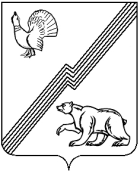 Ханты – Мансийский автономный округ – Югра (Тюменская область) Муниципальное образование – городской округ город Югорск Администрация города УПРАВЛЕНИЕ СОЦИАЛЬНОЙ ПОЛИТИКИ АДМИНИСТРАЦИИ ГОРОДА ЮГОРСКАПРИКАЗ«_25_» _декабря_ 2020  г.	           				                                                     № _100__г. ЮгорскОб утверждениимуниципального заданияна оказание муниципальных услуг (работ)муниципальным учреждениямВ целях определения состава, качества и объёма муниципальных услуг (работ), оказываемых муниципальными учреждениями, финансовое обеспечение которых осуществляется за счёт средств бюджета города Югорска, руководствуясь Бюджетным кодексом Российской Федерации, на основании постановления администрации города Югорска от 15.12.2015 № 3612 «О порядке формирования муниципального задания на оказание муниципальных услуг (выполнение работ) в отношении муниципальных учреждений города Югорска и финансового обеспечения выполнения муниципального задания»,            Приказываю:Утвердить Реестр муниципальных заданий на 2021 год и плановый период 2022 и 2023 годов (приложение 1) в соответствии с ведомственным перечнем муниципальных услуг (работ).Утвердить муниципальные задания на оказание муниципальных услуг (работ) на 2021 год и плановый период 2022 и 2023 годов муниципальным подведомственным учреждениям физической культуры, спорта, работе с детьми и молодежью: Муниципальному автономному учреждению «Молодежный центр «Гелиос» (приложение 2); Муниципальному бюджетному учреждению спортивная школа олимпийского резерва «Центр Югорского спорта» (приложение 3).3. Отделу по социально - экономическим программам Управления обеспечить подготовку и подписание муниципальных заданий на оказание муниципальных услуг (работ) на 2021 год и плановый период 2022 и 2023 годов между Управлением и муниципальными подведомственными учреждениями, указанными в подпунктах 2.1 и 2.2 настоящего приказа.4. Контроль за исполнением приказа оставляю за собой.Исполняющий обязанностиначальника Управления социальной политикиадминистрации города Югорска                                                                            Г.П. Дубровский Приложение 1 к приказу УСП от «_25_» _декабря_ 2020 № _100_РЕЕСТР муниципальных заданий на 2021 год и плановый период 2022 и 2023 годов на выполнение муниципальных услуг (работ) Главный распорядитель бюджетных средств (280):Управление социальной политики администрации города Югорска  Приложение 2 к приказу УСП от «_25_» декабря 2020 № __100__УТВЕРЖДАЮ:Исполняющий обязанностиначальника Управления социальной политикиадминистрации города Югорска __________________________Г.П. Дубровский____(подпись)                                    (расшифровка подписи)«_25__» _декабря 2020г.Муниципальное заданиена 2021 год и на плановый период 2022 и 2023 годовНаименование муниципального учреждения: __Муниципальное автономное учреждение «Молодежный центр «Гелиос» ____Виды деятельности муниципального учреждения: _______________Молодежная политика________________________________(указывается вид деятельности муниципального учреждения из общероссийского базового перечня или регионального перечня государственных (муниципальных) услуг и работ)Часть 1. Сведения об оказываемых муниципальных услугах¹Раздел 11. Наименование муниципальной услуги (с указанием Кода по общероссийскому базовому перечню услуг или региональному перечню государственных (муниципальных) услуг и работ) _______________________________________________________Организация отдыха детей и молодежи (10.028.0)_____________________________________(указывается в соответствии в соответствии с общероссийскими базовыми перечнями услуг, региональным перечнем государственных (муниципальных) услуг и работ) 2. Категории потребителей муниципальной услуги Физические лица3. Показатели, характеризующие объем и (или) качество муниципальной услуги:3.1. Показатели, характеризующие качество муниципальной услуги²:Допустимые (возможные) отклонения от установленных показателей качества муниципальной услуги, в пределах которых муниципальное задание считается выполненным (процентов, абсолютных величин) – 95,0%3.2. Показатели, характеризующие объем муниципальной услуги:Допустимые (возможные) отклонения от установленных показателей качества муниципальной услуги, в пределах которых муниципальное задание считается выполненным (процентов, абсолютных величин) – 95,0%4. Нормативные правовые акты, устанавливающие размер платы (цену, тариф) либо порядок ее (его) установления:5. Порядок оказания муниципальной услуги:5.1. Нормативные правовые акты, регулирующие порядок оказания муниципальной услуги:- Федеральный закон от 06.10.2003 №131 "Об общих принципах организации местного самоуправления в Российской Федерации";- Федеральный закон от 06.10.1999 №184 "Об общих принципах организации законодательных (представительных) и исполнительных органов государственной власти субъектов РФ";- Федеральный закон от 29.12.2012 №273 "Об образовании в Российской Федерации".- Федеральный закон от 28 июня 1995 г. N 98-ФЗ "О государственной поддержке молодежных и детских общественных объединений"- Федеральный закон "Об основных гарантиях прав ребенка в Российской Федерации" от 24.07.1998 N 124-ФЗ5.2. Порядок информирования потенциальных потребителей муниципальной услугиЧасть 2. Сведения о выполняемых работах³Раздел 11. Наименование муниципальной работы (с указанием Кода по общероссийскому базовому перечню услуг или региональному перечню государственных (муниципальных) услуг и работ) ________________________Организация досуга детей, подростков и молодежи__________________________________                                             (указывается в соответствии в соответствии с   региональным перечнем государственных (муниципальных) услуг и работ) 2. Категории потребителей муниципальных работы Физические лица, в интересах общества3. Показатели, характеризующие объем и (или) качество муниципальной работы3.1. Показатели, характеризующие качество муниципальной работы4:Допустимые (возможные) отклонения от установленных показателей качества муниципальной услуги, в пределах которых муниципальное задание считается выполненным (процентов, абсолютных величин) – 95,0%3.2. Показатели, характеризующие объем муниципальной работы:Допустимые (возможные) отклонения от установленных показателей объема муниципальной работы, в пределах которых муниципальной задание считается выполненным (процентов, абсолютных величин) 95%Раздел 21. Наименование муниципальной работы (с указанием Кода по общероссийскому базовому перечню услуг или региональному перечню государственных (муниципальных) услуг и работ) ________________________Организация досуга детей, подростков и молодежи ________________________________                                             (указывается в соответствии в соответствии с   региональным перечнем государственных (муниципальных) услуг и работ) 2. Категории потребителей муниципальных работы Физические лица3. Показатели, характеризующие объем и (или) качество муниципальной работы3.1. Показатели, характеризующие качество муниципальной работы4:Допустимые (возможные) отклонения от установленных показателей качества муниципальной работы, в пределах которых муниципальное задание считается выполненным (процентов, абсолютных величин) 95%3.2. Показатели, характеризующие объем муниципальной работы:Допустимые (возможные) отклонения от установленных показателей объема муниципальной работы, в пределах которых муниципальной задание считается выполненным (процентов, абсолютных величин) 95%Раздел 31. Наименование муниципальной работы (с указанием Кода по общероссийскому базовому перечню услуг или региональному перечню государственных (муниципальных) услуг и работ) ________________________Организация досуга детей, подростков и молодежи ________________________________                                             (указывается в соответствии в соответствии с   региональным перечнем государственных (муниципальных) услуг и работ) 2. Категории потребителей муниципальных работы Физические лица, в интересах общества3. Показатели, характеризующие объем и (или) качество муниципальной работы3.1. Показатели, характеризующие качество муниципальной работы4:Допустимые (возможные) отклонения от установленных показателей качества муниципальной работы, в пределах которых муниципальное задание считается выполненным (процентов, абсолютных величин) 95%3.2. Показатели, характеризующие объем муниципальной работы:Допустимые (возможные) отклонения от установленных показателей объема муниципальной работы, в пределах которых муниципальной задание считается выполненным (процентов, абсолютных величин) 95%Раздел 41. Наименование муниципальной работы (с указанием Кода по общероссийскому базовому перечню услуг или региональному перечню государственных (муниципальных) услуг и работ) __Организация мероприятий в сфере молодежной политики, направленных на формирование системы развития талантливой и инициативной молодежи, создание условий для самореализации подростков и молодежи, развитие творческого, профессионального, интеллектуального потенциалов подростков и молодежи _______________________________________________________________                                             (указывается в соответствии в соответствии с   региональным перечнем государственных (муниципальных) услуг и работ) 2. Категории потребителей муниципальных работы Физические лица 3. Показатели, характеризующие объем и (или) качество муниципальной работы3.1. Показатели, характеризующие качество муниципальной работы4:Допустимые (возможные) отклонения от установленных показателей качества муниципальной работы, в пределах которых муниципальное задание считается выполненным (процентов, абсолютных величин) 95%3.2. Показатели, характеризующие объем муниципальной работы:Допустимые (возможные) отклонения от установленных показателей объема муниципальной работы, в пределах которых муниципальной задание считается выполненным (процентов, абсолютных величин) 95%Раздел 51. Наименование муниципальной работы (с указанием Кода по общероссийскому базовому перечню услуг или региональному перечню государственных (муниципальных) услуг и работ) __Организация мероприятий в сфере молодежной политики, направленных на гражданское и патриотическое воспитание молодежи, воспитание толерантности в молодежной среде, формирование правовых, культурных и нравственных ценностей среди молодежи__                                             (указывается в соответствии в соответствии с   региональным перечнем государственных (муниципальных) услуг и работ) 2. Категории потребителей муниципальных работы Физические лица3. Показатели, характеризующие объем и (или) качество муниципальной работы3.1. Показатели, характеризующие качество муниципальной работы4:Допустимые (возможные) отклонения от установленных показателей качества муниципальной работы, в пределах которых муниципальное задание считается выполненным (процентов, абсолютных величин) 95%3.2. Показатели, характеризующие объем муниципальной работы:Допустимые (возможные) отклонения от установленных показателей объема муниципальной работы, в пределах которых муниципальной задание считается выполненным (процентов, абсолютных величин) 95%Часть 3. Прочие сведения о муниципальном заданииОснования для досрочного прекращения выполнения муниципального задания: - ликвидация учреждения;- реорганизация учреждения, за исключением реорганизации в форме преобразования.2. Иная информация, необходимая для выполнения (контроля за выполнением) муниципального задания _______________________________________________________________________________________________________________________________________________________________________3. Порядок контроля за выполнением муниципального задания4. Требования к отчетности о выполнении муниципального задания:4.1. Периодичность представления отчетов о выполнении муниципального задания:- по форме – приложение 1 к муниципальному заданию на оказание муниципальных услуг (работ) муниципальным учреждениям – ежемесячно;- по форме – приложение 2 к муниципальному заданию на оказание муниципальных услуг (работ) муниципальным учреждениям – 1 раз в квартал.4.2. Сроки представления отчетов о выполнении муниципального задания:- по форме – приложение 1 к муниципальному заданию на оказание муниципальных услуг (работ) муниципальным учреждениям – до 5 числа месяца, следующего за отчетным;- по форме – приложение 2 к муниципальному заданию на оказание муниципальных услуг (работ) муниципальным учреждениям – до 10 числа месяца, следующего за отчетным периодом. 4.3. Иные требования к отчетности о выполнении муниципального задания Отчет о муниципальном задании по приложению 2 к муниципальному заданию на оказание муниципальных услуг (работ) муниципальным учреждениям также должен включать:- пояснительную записку с прогнозом достижения годовых значений показателей качества и объема оказания муниципальной услуги;- аналитическую справку с отражением динамики показателей по сравнению с аналогичным периодом прошлого года, достижениями за отчётный        период, выводов о результатах деятельности;- краткую характеристику мероприятий, организованных за отчетный период (дата проведения, краткое описание, охват, результаты);- иную информацию (по мере необходимости).Отчет об исполнении муниципального задания подлежит обязательному размещению на официальном сайте www.bus.gov.ru.5. Иные показатели, связанные с выполнением муниципального задания:Источники информации о значениях показателей, характеризующих количество и качество оказываемых муниципальных услуг:- журнал учета оказания оздоровительных услуг;- журнал учета жалоб на оказанные услуги.Источники информации о значениях показателей, характеризующих качество оказываемых муниципальных работ- журнал учета мероприятий;- реестр общественных объединений;- книги, карточки (базы данных), реестры, журналы регистрации обращений граждан.1 Формируется при установлении муниципального задания на оказание муниципальной услуги (услуг) и работы (работ) и содержит требования к оказанию муниципальной услуги (работы) раздельно по каждой                                  из муниципальных услуг (работ) с указанием порядкового номера раздела. 2 Заполняется при установлении показателей, характеризующих качество государственных (муниципальных)  услуг, в общероссийском базовом (отраслевом) перечне (классификаторе) государственных и муниципальных услуг или в региональном перечне государственных (муниципальных) услуг и работ, а при их отсутствии или в дополнение к ним - показателей, характеризующих качество, установленных при необходимости органом, осуществляющим функции и полномочия учредителя бюджетных или автономных учреждений, главным распорядителем средств бюджета города Югорска, в ведении которого находятся казенные учреждения, и единицы              их измерения. 3 Формируется при установлении муниципального задания на оказание муниципальной услуги (услуг) и работы (работ) и содержит требования к выполнению работы (работ) раздельно по каждой из работ с указанием порядкового номера раздела. 4 Заполняется при установлении показателей, характеризующих качество государственных (муниципальных)  работ,  в региональном перечне государственных (муниципальных) услуг и работ, а при их отсутствии                           или в дополнение к ним - показателей, характеризующими качество, установленных при необходимости органом, осуществляющим функции и полномочия учредителя бюджетных или автономных учреждений, главным распорядителем средств бюджета города Югорска, в ведении которого находятся казенные учреждения, и единицы их измерения. 5 Заполняется в целом по муниципальному заданию.6 В числе иных показателей может быть указано допустимое (возможное) отклонение от выполнения муниципального задания, в пределах которого оно считается выполненным, при принятии органом, осуществляющим функции и полномочия учредителя муниципального бюджетного, муниципального автономного учреждения,  решения об установлении общего допустимого (возможного) отклонения от выполнения муниципального задания, в пределах которого оно считается выполненным (в процентах, в абсолютных величинах). В этом случае допустимые (возможные) отклонения, предусмотренные   в подпунктах 3.1 и 3.2 настоящего муниципального задания не заполняются. Директор муниципального автономного учреждения «Молодежный центр «Гелиос»                                                                                                                                _______________________ Н.И. Воронов «____» ______________ 2020г.Приложение 1 к муниципальному заданию на оказание муниципальных услуг (работ) муниципальным учреждениямОТЧЕТоб использовании субсидий на финансовое обеспечение выполнения муниципального задания на оказание муниципальных услуг (работ) на __________________ 20__год_________________________________________________________________________(наименование учреждения)Директор ___________________________    ___________________ / ____________________ /Главный бухгалтер (экономист) __________________________________________________Исполнитель (телефон): _________________________________________________________                                        дата _______________________Приложение  2к муниципальному заданию на оказание муниципальных услуг (работ) муниципальным учреждениямОТЧЕТ О ВЫПОЛНЕНИИМУНИЦИПАЛЬНОГО  ЗАДАНИЯ за 20__ год   (за _____ квартал 20____ года)Наименование муниципального  учреждения _________________________________________________________________________________________________________________________________ _________________________________________________________________________________________________________________________________Виды деятельности муниципального учреждения _________________________________________________________________________________________________________________________________(указывается вид деятельности муниципального учреждения из общероссийского базового перечня или регионального перечня государственных (муниципальных) услуг и работ)_________________________________________________________________________________________________________________________________ _________________________________________________________________________________________________________________________________Вид муниципального учреждения  _________________________________________________________________________________________________________________________________  Периодичность ___________________________________________________________________________________________________________________ (указывается в соответствии с периодичностью представления отчета о выполнении муниципального задания, установленной в муниципальном задании)Часть 1. Сведения об оказываемых муниципальных услугах¹Раздел ____1. Наименование муниципальной услуги (с указанием Кода по общероссийскому базовому  перечню  услуг или региональному перечню государственных (муниципальных) услуг и работ) _________________________________________________________________________________________________________________________________________________                (наименование услуги должно соответствовать  общероссийским базовым  перечням  услуг,  региональным перечням государственных (муниципальных) услуг и работ и муниципальному заданию)_________________________________________________________________________________________________________________________________2. Категории потребителей муниципальной услуги ____________________________________________________________________________________ 3. Сведения о фактическом достижении показателей, характеризующих объем и (или) качество муниципальной услуги: 3.1. Сведения о фактическом достижении показателей, характеризующих качество муниципальной услуги:3.2. Сведения о фактическом достижении показателей, характеризующих объем муниципальной услуги:Часть 2. Сведения о выполняемых муниципальных работах²Раздел ____1. Наименование муниципальной работы (с указанием Кода по региональному перечню государственных (муниципальных) услуг и работ)  _________________________________________________________________________________________________________________________________ (наименование услуги должно соответствовать  общероссийским базовым  перечням  услуг,  региональным перечням государственных (муниципальных) услуг и работ и муниципальному заданию)2. Категории потребителей муниципальной работы _________________________________________________________________________________________________________________________________ _________________________________________________________________________________________________________________________________3. Сведения о фактическом достижении показателей, характеризующих объем и (или) качество муниципальной  работы: 3.1. Сведения о фактическом достижении показателей, характеризующих качество работы:3.2. Сведения о фактическом достижении показателей, характеризующих объем работы:Директор муниципального автономного учреждения «Молодежный центр «Гелиос»                                                                                                                                _______________________ Н.И. Воронов «____» ______________ 2020г.Исполнитель (телефон): _________________________________________________________                                        дата _______________________1 Формируется при установлении муниципального  задания на оказание муниципальной услуги (услуг) и работы (работ) и содержит требования к оказанию муниципальной услуги (услуг) раздельно по каждой                                      из муниципальных  услуг с указанием порядкового номера раздела. 2 Формируется при установлении муниципального  задания на оказание муниципальной услуги (услуг) и работы (работ) и содержит требования к выполнению работы (работ) раздельно по каждой из работ с указанием порядкового номера раздела. Приложение 3 к Приказу УСП от «_25_» _декабря_ № _100_УТВЕРЖДАЮ:Исполняющий обязанностиначальника Управления социальной политикиадминистрации города Югорска______________________Г.П. ДубровскийМуниципальное задание на 2021 год и плановый период 2022 и 2023 годовНаименование муниципального учреждения: Муниципальное бюджетное учреждение спортивная школа олимпийского резерва «Центр Югорского спорта»Виды деятельности муниципального учреждения: Физическая культура и спортЧасть 1. Сведения об оказываемых муниципальных услугахРаздел 11. Наименование муниципальной услуги: Спортивная подготовка по олимпийским видам спорта (55.001.0)2. Категории потребителей муниципальной услуги: Физические лица 3. Показатели, характеризующие объем и (или) качество муниципальной услуги:             3.1. Показатели, характеризующие качество муниципальной услуги: Допустимые (возможные) отклонения от установленных показателей качества муниципальной услуги, в пределах которых муниципальное задание считается выполненным (процентов, абсолютных величин) – 95%3.2. Показатели, характеризующие объем муниципальной  услуги:Допустимые (возможные) отклонения от установленных показателей качества муниципальной услуги, в пределах которых муниципальное задание считается выполненным (процентов, абсолютных величин) – 95%4. Порядок оказания муниципальной  услуги:4.1. Нормативные правовые акты, регулирующие порядок оказания муниципальной услуги:Федеральный Закон от 04.12.2007 329-Ф3 «О физической культуре и спорте в Российской Федерации»4.2. Порядок  информирования потенциальных потребителей муниципальной  услугиРаздел 21. Наименование муниципальной услуги: Спортивная подготовка по олимпийским видам спорта, (55.001.0)2. Категории потребителей муниципальной услуги: Физические лица 3. Показатели, характеризующие объем и (или) качество муниципальной услуги:             3.1. Показатели, характеризующие качество муниципальной услуги: Допустимые (возможные) отклонения от установленных показателей качества муниципальной услуги, в пределах которых муниципальное задание считается выполненным (процентов, абсолютных величин) – 95%3.2. Показатели, характеризующие объем муниципальной  услуги:Допустимые (возможные) отклонения от установленных показателей качества муниципальной услуги, в пределах которых муниципальное задание считается выполненным (процентов, абсолютных величин) – 95%4. Порядок оказания муниципальной  услуги: 4.1. Нормативные правовые акты, регулирующие порядок оказания муниципальной услуги:Федеральный Закон от 04.12.2007 329-Ф3 «О физической культуре и спорте в Российской Федерации»4.2. Порядок  информирования потенциальных потребителей муниципальной  услугиРаздел 31. Наименование муниципальной услуги: Спортивная подготовка по олимпийским видам спорта, (55.001.0)2. Категории потребителей муниципальной услуги: Физические лица 3. Показатели, характеризующие объем и (или) качество муниципальной услуги:             3.1. Показатели, характеризующие качество муниципальной услуги: Допустимые (возможные) отклонения от установленных показателей качества муниципальной услуги, в пределах которых муниципальное задание считается выполненным (процентов, абсолютных величин) – 95%3.2. Показатели, характеризующие объем муниципальной  услуги:Допустимые (возможные) отклонения от установленных показателей качества муниципальной услуги, в пределах которых муниципальное задание считается выполненным (процентов, абсолютных величин) – 95%4. Порядок оказания муниципальной  услуги:4.1. Нормативные правовые акты, регулирующие порядок оказания муниципальной услуги:Федеральный Закон от 04.12.2007 329-Ф3 «О физической культуре и спорте в Российской Федерации»4.2. Порядок  информирования потенциальных потребителей муниципальной  услугиРаздел 41. Наименование муниципальной услуги: Спортивная подготовка по олимпийским видам спорта, (55.001.0)2. Категории потребителей муниципальной услуги: Физические лица 3. Показатели, характеризующие объем и (или) качество муниципальной услуги:             3.1. Показатели, характеризующие качество муниципальной услуги: Допустимые (возможные) отклонения от установленных показателей качества муниципальной услуги, в пределах которых муниципальное задание считается выполненным (процентов, абсолютных величин) – 95%3.2. Показатели, характеризующие объем муниципальной  услуги:Допустимые (возможные) отклонения от установленных показателей качества муниципальной услуги, в пределах которых муниципальное задание считается выполненным (процентов, абсолютных величин) – 95%4. Порядок оказания муниципальной  услуги:4.1. Нормативные правовые акты, регулирующие порядок оказания муниципальной услуги:Федеральный Закон от 04.12.2007 329-Ф3 «О физической культуре и спорте в Российской Федерации»4.2. Порядок  информирования потенциальных потребителей муниципальной  услугиРаздел 51. Наименование муниципальной услуги: Спортивная подготовка по олимпийским видам спорта, (55.001.0)2. Категории потребителей муниципальной услуги: Физические лица 3. Показатели, характеризующие объем и (или) качество муниципальной услуги:             3.1. Показатели, характеризующие качество муниципальной услуги: Допустимые (возможные) отклонения от установленных показателей качества муниципальной услуги, в пределах которых муниципальное задание считается выполненным (процентов, абсолютных величин) – 95%3.2. Показатели, характеризующие объем муниципальной  услуги:Допустимые (возможные) отклонения от установленных показателей качества муниципальной услуги, в пределах которых муниципальное задание считается выполненным (процентов, абсолютных величин) – 95%4. Порядок оказания муниципальной  услуги:4.1. Нормативные правовые акты, регулирующие порядок оказания муниципальной услуги:Федеральный Закон от 04.12.2007 329-Ф3 «О физической культуре и спорте в Российской Федерации»4.2. Порядок  информирования потенциальных потребителей муниципальной  услугиРаздел 61. Наименование муниципальной услуги: Спортивная подготовка по олимпийским видам спорта, (55.001.0)2. Категории потребителей муниципальной услуги: Физические лица 3. Показатели, характеризующие объем и (или) качество муниципальной услуги:             3.1. Показатели, характеризующие качество муниципальной услуги: Допустимые (возможные) отклонения от установленных показателей качества муниципальной услуги, в пределах которых муниципальное задание считается выполненным (процентов, абсолютных величин) – 95%3.2. Показатели, характеризующие объем муниципальной  услуги:Допустимые (возможные) отклонения от установленных показателей качества муниципальной услуги, в пределах которых муниципальное задание считается выполненным (процентов, абсолютных величин) – 95%4. Порядок оказания муниципальной  услуги:4.1. Нормативные правовые акты, регулирующие порядок оказания муниципальной услуги:Федеральный Закон от 04.12.2007 329-Ф3 «О физической культуре и спорте в Российской Федерации»4.2. Порядок  информирования потенциальных потребителей муниципальной  услугиРаздел 71. Наименование муниципальной услуги: Спортивная подготовка по олимпийским видам спорта, (55.001.0)2. Категории потребителей муниципальной услуги: Физические лица 3. Показатели, характеризующие объем и (или) качество муниципальной услуги:             3.1. Показатели, характеризующие качество муниципальной услуги: Допустимые (возможные) отклонения от установленных показателей качества муниципальной услуги, в пределах которых муниципальное задание считается выполненным (процентов, абсолютных величин) – 95%3.2. Показатели, характеризующие объем муниципальной  услуги:Допустимые (возможные) отклонения от установленных показателей качества муниципальной услуги, в пределах которых муниципальное задание считается выполненным (процентов, абсолютных величин) – 95%4. Порядок оказания муниципальной  услуги:4.1. Нормативные правовые акты, регулирующие порядок оказания муниципальной услуги:Федеральный Закон от 04.12.2007 329-Ф3 «О физической культуре и спорте в Российской Федерации»4.2. Порядок  информирования потенциальных потребителей муниципальной  услугиРаздел 81. Наименование муниципальной услуги: Спортивная подготовка по олимпийским видам спорта, (55.001.0)2. Категории потребителей муниципальной услуги: Физические лица 3. Показатели, характеризующие объем и (или) качество муниципальной услуги:             3.1. Показатели, характеризующие качество муниципальной услуги: Допустимые (возможные) отклонения от установленных показателей качества муниципальной услуги, в пределах которых муниципальное задание считается выполненным (процентов, абсолютных величин) – 95%3.2. Показатели, характеризующие объем муниципальной  услуги:Допустимые (возможные) отклонения от установленных показателей качества муниципальной услуги, в пределах которых муниципальное задание считается выполненным (процентов, абсолютных величин) – 95%4. Порядок оказания муниципальной  услуги:4.1. Нормативные правовые акты, регулирующие порядок оказания муниципальной услуги:Федеральный Закон от 04.12.2007 329-Ф3 «О физической культуре и спорте в Российской Федерации»4.2. Порядок  информирования потенциальных потребителей муниципальной  услугиРаздел 91. Наименование муниципальной услуги: Спортивная подготовка по олимпийским видам спорта, (55.001.0)2. Категории потребителей муниципальной услуги: Физические лица 3. Показатели, характеризующие объем и (или) качество муниципальной услуги:             3.1. Показатели, характеризующие качество муниципальной услуги: Допустимые (возможные) отклонения от установленных показателей качества муниципальной услуги, в пределах которых муниципальное задание считается выполненным (процентов, абсолютных величин) – 95%3.2. Показатели, характеризующие объем муниципальной  услуги:Допустимые (возможные) отклонения от установленных показателей качества муниципальной услуги, в пределах которых муниципальное задание считается выполненным (процентов, абсолютных величин) – 95%4. Порядок оказания муниципальной  услуги:4.1. Нормативные правовые акты, регулирующие порядок оказания муниципальной услуги:Федеральный Закон от 04.12.2007 329-Ф3 «О физической культуре и спорте в Российской Федерации»4.2. Порядок  информирования потенциальных потребителей муниципальной  услугиРаздел 101. Наименование муниципальной услуги: Спортивная подготовка по олимпийским видам спорта, (55.001.0)2. Категории потребителей муниципальной услуги: Физические лица 3. Показатели, характеризующие объем и (или) качество муниципальной услуги:             3.1. Показатели, характеризующие качество муниципальной услуги: 3.2. Показатели, характеризующие объем муниципальной  услуги:Допустимые (возможные) отклонения от установленных показателей качества муниципальной услуги, в пределах которых муниципальное задание считается выполненным (процентов, абсолютных величин) – 95%4. Порядок оказания муниципальной  услуги:4.1. Нормативные правовые акты, регулирующие порядок оказания муниципальной услуги:Федеральный Закон от 04.12.2007 329-Ф3 «О физической культуре и спорте в Российской Федерации»4.2. Порядок  информирования потенциальных потребителей муниципальной  услугиРаздел 111. Наименование муниципальной услуги: Спортивная подготовка по олимпийским видам спорта, (55.001.0)2. Категории потребителей муниципальной услуги: Физические лица 3. Показатели, характеризующие объем и (или) качество муниципальной услуги:             3.1. Показатели, характеризующие качество муниципальной услуги: 3.2. Показатели, характеризующие объем муниципальной  услуги:Допустимые (возможные) отклонения от установленных показателей качества муниципальной услуги, в пределах которых муниципальное задание считается выполненным (процентов, абсолютных величин) – 95%4. Порядок оказания муниципальной  услуги:4.1. Нормативные правовые акты, регулирующие порядок оказания муниципальной услуги:Федеральный Закон от 04.12.2007 329-Ф3 «О физической культуре и спорте в Российской Федерации»4.2. Порядок  информирования потенциальных потребителей муниципальной  услугиРаздел 121. Наименование муниципальной услуги: Спортивная подготовка по неолимпийским видам спорта, (55.002.0)2. Категории потребителей муниципальной услуги: Физические лица 3. Показатели, характеризующие объем и (или) качество муниципальной услуги:             3.1. Показатели, характеризующие качество муниципальной услуги: Допустимые (возможные) отклонения от установленных показателей качества муниципальной услуги, в пределах которых муниципальное задание считается выполненным (процентов, абсолютных величин) – 95%3.2. Показатели, характеризующие объем муниципальной  услуги:Допустимые (возможные) отклонения от установленных показателей качества муниципальной услуги, в пределах которых муниципальное задание считается выполненным (процентов, абсолютных величин) – 95%4. Порядок оказания муниципальной  услуги:4.1. Нормативные правовые акты, регулирующие порядок оказания муниципальной услуги:Федеральный Закон от 04.12.2007 329-Ф3 «О физической культуре и спорте в Российской Федерации»4.2. Порядок  информирования потенциальных потребителей муниципальной  услугиРаздел 131. Наименование муниципальной услуги: Спортивная подготовка по неолимпийским видам спорта, (55.002.0)2. Категории потребителей муниципальной услуги: Физические лица 3. Показатели, характеризующие объем и (или) качество муниципальной услуги:             3.1. Показатели, характеризующие качество муниципальной услуги: Допустимые (возможные) отклонения от установленных показателей качества муниципальной услуги, в пределах которых муниципальное задание считается выполненным (процентов, абсолютных величин) – 95%3.2. Показатели, характеризующие объем муниципальной  услуги:Допустимые (возможные) отклонения от установленных показателей качества муниципальной услуги, в пределах которых муниципальное задание считается выполненным (процентов, абсолютных величин) – 95%4. Порядок оказания муниципальной  услуги:4.1. Нормативные правовые акты, регулирующие порядок оказания муниципальной услуги:Федеральный Закон от 04.12.2007 329-Ф3 «О физической культуре и спорте в Российской Федерации»4.2. Порядок  информирования потенциальных потребителей муниципальной  услугиРаздел 141. Наименование муниципальной услуги: Спортивная подготовка по неолимпийским видам спорта, (55.002.0)2. Категории потребителей муниципальной услуги: Физические лица3. Показатели, характеризующие объем и (или) качество муниципальной услуги:             3.1. Показатели, характеризующие качество муниципальной услуги: Допустимые (возможные) отклонения от установленных показателей качества муниципальной услуги, в пределах которых муниципальное задание считается выполненным (процентов, абсолютных величин) – 95%3.2. Показатели, характеризующие объем муниципальной  услуги:Допустимые (возможные) отклонения от установленных показателей качества муниципальной услуги, в пределах которых муниципальное задание считается выполненным (процентов, абсолютных величин) – 95%4. Порядок оказания муниципальной  услуги:4.1. Нормативные правовые акты, регулирующие порядок оказания муниципальной услуги:Федеральный Закон от 04.12.2007 329-Ф3 «О физической культуре и спорте в Российской Федерации»4.2. Порядок  информирования потенциальных потребителей муниципальной  услугиРаздел 151. Наименование муниципальной услуги:Организация отдыха детей и молодежи, (10.028.0)2. Категории потребителей муниципальной услуги: Физические лица3. Показатели, характеризующие объем и (или) качество муниципальной услуги:             3.1. Показатели, характеризующие качество муниципальной услуги: Допустимые (возможные) отклонения от установленных показателей качества муниципальной услуги, в пределах которых муниципальное задание считается выполненным (процентов, абсолютных величин) – 95%3.2. Показатели, характеризующие объем муниципальной услуги: Допустимые (возможные) отклонения от установленных показателей качества муниципальной услуги, в пределах которых муниципальное задание считается выполненным (процентов, абсолютных величин) – 95%4. Порядок оказания муниципальной услуги: 4.1. Нормативные правовые акты, регулирующие порядок оказания муниципальной услуги:- Федеральный закон от 06.10.2003  №131-ФЗ "Об общих принципах организации местного самоуправления в Российской Федерации";- Федеральный закон от 06.10.1999  №184-ФЗ "Об общих принципах организации законодательных (представительных) и исполнительных органов государственной власти субъектов РФ";- Федеральный закон от 29.12.2012  №273-ФЗ "Об образовании в Российской Федерации".4.2. Порядок  информирования  потенциальных  потребителей муниципальной услугиЧасть 2. Сведения о выполняемых работахРаздел 11. Наименование муниципальной работы:Организация и проведение спортивно-оздоровительной работы по развитию физической культуры и спорта среди различных групп населения2. Категории потребителей муниципальной работы: Физические лица3. Показатели, характеризующие объем и (или) качество муниципальной работы:                   3.1. Показатели, характеризующие объем муниципальной работы: Допустимые (возможные) отклонения от установленных показателей качества муниципальной услуги, в пределах которых муниципальное задание считается выполненным (процентов, абсолютных величин) – 95%4. Порядок оказания муниципальной работы: 4.1. Нормативные правовые акты, регулирующие порядок оказания муниципальной работы:- Федеральный закон от 06.10.2003  №131-ФЗ "Об общих принципах организации местного самоуправления в Российской Федерации";- Федеральный закон от 06.10.1999  №184-ФЗ "Об общих принципах организации законодательных (представительных) и исполнительных органов государственной власти субъектов РФ";- Федеральный закон от 29.12.2012  №273-ФЗ "Об образовании в Российской Федерации".4.2. Порядок  информирования  потенциальных  потребителей муниципальной услугиРаздел 21. Наименование муниципальной работы: Организация и проведение официальных спортивных мероприятий2. Категории потребителей муниципальной работы: В интересах общества3. Показатели, характеризующие объем и (или) качество муниципальной работы:             3.1. Показатели, характеризующие объем муниципальной работы: Допустимые (возможные) отклонения от установленных показателей качества муниципальной услуги, в пределах которых муниципальное задание считается выполненным (процентов, абсолютных величин) – 95%Раздел 31. Наименование муниципальной работы: Организация и проведение официальных спортивных мероприятий2. Категории потребителей муниципальной работы: В интересах общества3. Показатели, характеризующие объем и (или) качество муниципальной работы:            3.1. Показатели, характеризующие объем муниципальной работы: Допустимые (возможные) отклонения от установленных показателей качества муниципальной услуги, в пределах которых муниципальное задание считается выполненным (процентов, абсолютных величин) – 95%Раздел 41. Наименование муниципальной работы: Организация и проведение официальных спортивных мероприятий2. Категории потребителей муниципальной работы: В интересах общества3. Показатели, характеризующие объем и (или) качество муниципальной работы:             3.1. Показатели, характеризующие качество муниципальной услуги: Допустимые (возможные) отклонения от установленных показателей качества муниципальной услуги, в пределах которых муниципальное задание считается выполненным (процентов, абсолютных величин) – 95%            3.2. Показатели, характеризующие объем муниципальной работы: Допустимые (возможные) отклонения от установленных показателей качества муниципальной услуги, в пределах которых муниципальное задание считается выполненным (процентов, абсолютных величин) – 95%.Раздел 51. Наименование муниципальной работы: Обеспечение участия спортивных сборных команд в официальных спортивных мероприятиях2. Категории потребителей муниципальной работы: В интересах общества3. Показатели, характеризующие объем и (или) качество муниципальной работы:             3.1. Показатели, характеризующие объем муниципальной работы: Допустимые (возможные) отклонения от установленных показателей качества муниципальной услуги, в пределах которых муниципальное задание считается выполненным (процентов, абсолютных величин) – 95%Раздел 61. Наименование муниципальной работы: Обеспечение участия спортивных сборных команд в официальных спортивных мероприятиях2. Категории потребителей муниципальной работы: В интересах общества3. Показатели, характеризующие объем и (или) качество муниципальной работы:             3.1. Показатели, характеризующие объем муниципальной работы: Допустимые (возможные) отклонения от установленных показателей качества муниципальной услуги, в пределах которых муниципальное задание считается выполненным (процентов, абсолютных величин) – 95%Раздел 71. Наименование муниципальной работы: Организация и проведение физкультурных и спортивных мероприятий в рамках Всероссийского физкультурно-спортивного комплекса "Готов к труду и обороне" (ГТО) (за исключением тестирования выполнения нормативов испытаний комплекса ГТО)2. Категории потребителей муниципальной работы: В интересах общества            3. Показатели, характеризующие объем муниципальной работы: Допустимые (возможные) отклонения от установленных показателей качества муниципальной услуги, в пределах которых муниципальное задание считается выполненным (процентов, абсолютных величин) – 95%Часть 3. Прочие сведения о муниципальном заданииОснования для досрочного прекращения выполнения муниципального задания: - ликвидация учреждения;- реорганизация учреждения, за исключением реорганизации в форме преобразования.2. Иная информация, необходимая для выполнения (контроля за выполнением) муниципального задания __________________________________________________________________3. Порядок контроля за выполнением муниципального задания4. Требования к отчетности о выполнении муниципального задания:4.1. Периодичность представления отчетов о выполнении муниципального задания:- по форме – приложение 1 к муниципальному заданию на оказание муниципальных услуг (работ) муниципальным учреждениям – ежемесячно;- по форме – приложение 2 к муниципальному заданию на оказание муниципальных услуг (работ) муниципальным учреждениям – 1 раз в квартал.4.2. Сроки представления отчетов о выполнении муниципального задания:- по форме – приложение 1 к муниципальному заданию на оказание муниципальных услуг (работ) муниципальным учреждениям – до 5 числа месяца, следующего за отчетным;- по форме – приложение 2 к муниципальному заданию на оказание муниципальных услуг (работ) муниципальным учреждениям – до 10 числа месяца, следующего за отчетным периодом. 4.3. Иные требования к отчетности о выполнении муниципального задания Отчет о муниципальном задании по приложению 2 к муниципальному заданию на оказание муниципальных услуг (работ) муниципальным учреждениям также должен включать:- пояснительную записку с прогнозом достижения годовых значений показателей качества и объема оказания муниципальной услуги;- аналитическую справку с отражением динамики показателей по сравнению с аналогичным периодом прошлого года, достижениями за отчётный        период, выводов о результатах деятельности;- краткую характеристику мероприятий, организованных за отчетный период (дата проведения, краткое описание, охват, результаты);- иную информацию (по мере необходимости).Отчет об исполнении муниципального задания подлежит обязательному размещению на официальном сайте www.bus.gov.ru.5. Иные показатели, связанные с выполнением муниципального задания:Источники информации о значениях показателей, характеризующих количество и качество оказываемых муниципальных услуг:- журнал учета оказания оздоровительных услуг;- журнал учета жалоб на оказанные услуги.Источники информации о значениях показателей, характеризующих качество оказываемых муниципальных работ- журнал учета мероприятий;- реестр общественных объединений;- книги, карточки (базы данных), реестры, журналы регистрации обращений граждан.1 Формируется при установлении муниципального задания на оказание муниципальной услуги (услуг) и работы (работ) и содержит требования к оказанию муниципальной услуги (работы) раздельно по каждой из муниципальных услуг (работ) с указанием порядкового номера раздела. 2 Заполняется при установлении показателей, характеризующих качество государственных (муниципальных)  услуг, в общероссийском базовом (отраслевом) перечне (классификаторе) государственных и муниципальных услуг или в региональном перечне государственных (муниципальных) услуг и работ, а при их отсутствии или в дополнение к ним - показателей, характеризующих качество, установленных при необходимости органом, осуществляющим функции и полномочия учредителя бюджетных или автономных учреждений, главным распорядителем средств бюджета города Югорска, в ведении которого находятся казенные учреждения, и единицы их измерения. 3 Формируется при установлении муниципального задания на оказание муниципальной услуги (услуг) и работы (работ) и содержит требования к выполнению работы (работ) раздельно по каждой из работ с указанием порядкового номера раздела. 4 Заполняется при установлении показателей, характеризующих качество государственных (муниципальных)  работ,  в региональном перечне государственных (муниципальных) услуг и работ, а при их отсутствии или в дополнение к ним - показателей, характеризующими качество, установленных при необходимости органом, осуществляющим функции и полномочия учредителя бюджетных или автономных учреждений, главным распорядителем средств бюджета города Югорска, в ведении которого находятся казенные учреждения, и единицы их измерения. 5 Заполняется в целом по муниципальному заданию.6 В числе иных показателей может быть указано допустимое (возможное) отклонение от выполнения муниципального задания, в пределах которого оно считается выполненным, при принятии органом, осуществляющим функции и полномочия учредителя муниципального бюджетного, муниципального автономного учреждения,  решения об установлении общего допустимого (возможного) отклонения от выполнения муниципального задания, в пределах которого оно считается выполненным (в процентах, в абсолютных величинах). В этом случае допустимые (возможные) отклонения, предусмотренные   в подпунктах 3.1 и 3.2 настоящего муниципального задания не заполняются. Директор МБУ СШОР «Центр Югорского спорта»                                                                                                                 __Н.А. Солодков____________ «____» ______________ 202_ г.Приложение 1 к муниципальному заданию на оказание муниципальных услуг (работ) муниципальным учреждениямОТЧЕТоб использовании субсидий на финансовое обеспечение выполнения муниципального задания на оказание муниципальных услуг (работ) на __________________ 20__год_________________________________________________________________________(наименование учреждения)Директор ___________________________    ___________________ / ____________________ /Главный бухгалтер (экономист) __________________________________________________Исполнитель (телефон): _________________________________________________________                                        дата _______________________Приложение  2к муниципальному заданию на оказание муниципальных услуг (работ) муниципальным учреждениямОТЧЕТ О ВЫПОЛНЕНИИМУНИЦИПАЛЬНОГО  ЗАДАНИЯ за 20__ год   (за _____ квартал 20____ года)Наименование муниципального  учреждения _________________________________________________________________________________________________________________________________ _________________________________________________________________________________________________________________________________Виды деятельности муниципального учреждения _________________________________________________________________________________________________________________________________(указывается вид деятельности муниципального учреждения из общероссийского базового перечня или регионального перечня государственных (муниципальных) услуг и работ)_________________________________________________________________________________________________________________________________ _________________________________________________________________________________________________________________________________Вид муниципального учреждения  _________________________________________________________________________________________________________________________________  Периодичность ___________________________________________________________________________________________________________________ (указывается в соответствии с периодичностью представления отчета о выполнении муниципального задания, установленной в муниципальном задании)Часть 1. Сведения об оказываемых муниципальных услугах¹Раздел ____1. Наименование муниципальной услуги (с указанием Кода по общероссийскому базовому  перечню  услуг или региональному перечню государственных (муниципальных) услуг и работ) _________________________________________________________________________________________________________________________________________________                (наименование услуги должно соответствовать  общероссийским базовым  перечням  услуг,  региональным перечням государственных (муниципальных) услуг и работ и муниципальному заданию)_________________________________________________________________________________________________________________________________2. Категории потребителей муниципальной услуги ____________________________________________________________________________________ 3. Сведения о фактическом достижении показателей, характеризующих объем и (или) качество муниципальной услуги: 3.1. Сведения о фактическом достижении показателей, характеризующих качество муниципальной услуги:3.2. Сведения о фактическом достижении показателей, характеризующих объем муниципальной услуги:Часть 2. Сведения о выполняемых муниципальных работах²Раздел ____1. Наименование муниципальной работы (с указанием Кода по региональному перечню государственных (муниципальных) услуг и работ)  ___________________________________________________________________________________________________________________________________________________________ (наименование услуги должно соответствовать  общероссийским базовым  перечням  услуг,  региональным перечням государственных (муниципальных) услуг и работ и муниципальному заданию)2. Категории потребителей муниципальной работы _________________________________________________________________________________________________________________________________ 3. Сведения о фактическом достижении показателей, характеризующих объем и (или) качество муниципальной  работы: 3.1. Сведения о фактическом достижении показателей, характеризующих качество работы:3.2. Сведения о фактическом достижении показателей, характеризующих объем работы:Директор МБУ СШОР «Центр Югорского спорта»                                                    ______________                      __Н.А. Солодков____________  «____» ______________ 2020г.Исполнитель (телефон): _________________________________________________________                                        дата _______________________1 Формируется при установлении муниципального  задания на оказание муниципальной услуги (услуг) и работы (работ) и содержит требования к оказанию муниципальной услуги (услуг) раздельно по каждой                                      из муниципальных  услуг с указанием порядкового номера раздела. 2 Формируется при установлении муниципального  задания на оказание муниципальной услуги (услуг) и работы (работ) и содержит требования к выполнению работы (работ) раздельно по каждой из работ с указанием порядкового номера раздела. №Наименование муниципальной услугиНаименование муниципальной работыКатегория получателейПоказатель объемаПоказатель объема1Муниципальное автономное учреждение«Молодежный центр «Гелиос»:Муниципальное автономное учреждение«Молодежный центр «Гелиос»:Муниципальное автономное учреждение«Молодежный центр «Гелиос»:1.1Организация досуга детей, подростков и молодежи:- культурно  - досуговые, спортивно – массовые мероприятия;- общественные объединения;- иная досуговая деятельность.Физические лица 1.2Организация мероприятий в сфере молодежной политики, направленных на формирование системы развития талантливой и инициативной молодежи, создание условий для самореализации подростков и молодежи, развитие творческого, профессионального, интеллектуального потенциалов подростков и молодежиФизические лица1.3Организация мероприятий в сфере молодежной политики, направленных на гражданское и патриотическое воспитание молодежи, воспитание толерантности в молодежной среде, формирование правовых, культурных и нравственных ценностей среди молодежиФизические лица1.4Организация отдыха детей и молодежи Физические лица2Муниципальное бюджетное учреждение спортивная школа олимпийского резерва «Центр Югорского спорта»Муниципальное бюджетное учреждение спортивная школа олимпийского резерва «Центр Югорского спорта»Муниципальное бюджетное учреждение спортивная школа олимпийского резерва «Центр Югорского спорта»Муниципальное бюджетное учреждение спортивная школа олимпийского резерва «Центр Югорского спорта»Муниципальное бюджетное учреждение спортивная школа олимпийского резерва «Центр Югорского спорта»2.1Спортивная подготовка по олимпийским видам спорта:- баскетбол;-художественная гимнастика;- хоккей;- волейбол;- дзюдо;- бокс;- легкая атлетика;- теннис;- футбол;- конный спорт.Физические лица (граждане Российской Федерации)Физические лица (граждане Российской Федерации)2.2Спортивная подготовка по неолимпийским видам спорта:- спортивная аэробика;- спортивная акробатика;- пауэрлифтинг;- мотоциклетный спортФизические лица (граждане Российской Федерации)Физические лица (граждане Российской Федерации)2.3Организация отдыха детей и молодежиФизические лицаФизические лица2.4Организация и проведение официальных спортивных мероприятий:- всероссийские;- муниципальные;- региональные.В интересах обществаВ интересах общества2.5Организация и проведение физкультурных и спортивных мероприятий в рамках Всероссийского физкультурно-спортивного комплекса "Готов к труду и обороне" (ГТО) (за исключением тестирования выполнения нормативов испытаний комплекса ГТО)В интересах обществаВ интересах общества2.6Организация и проведение спортивно – оздоровительной работы по развитию физической культуры и спорта среди различных групп населенияФизические лицаФизические лица2.7Обеспечение участия спортивных сборных команд в официальных спортивных мероприятиях:- региональные;- всероссийскиеВ интересах обществаВ интересах обществаУникальный номер реестровой записиПоказатель, характеризующий содержание муниципальной услугиПоказатель, характеризующий содержание муниципальной услугиПоказатель, характеризующий содержание муниципальной услугиПоказатель, характеризующий условия (формы) оказания муниципальной услугиПоказатель, характеризующий условия (формы) оказания муниципальной услугиПоказатель качества муниципальной услугиПоказатель качества муниципальной услугиПоказатель качества муниципальной услугиЗначения показателей качества муниципальной услугиЗначения показателей качества муниципальной услугиЗначения показателей качества муниципальной услугиУникальный номер реестровой записиПоказатель, характеризующий содержание муниципальной услугиПоказатель, характеризующий содержание муниципальной услугиПоказатель, характеризующий содержание муниципальной услугиПоказатель, характеризующий условия (формы) оказания муниципальной услугиПоказатель, характеризующий условия (формы) оказания муниципальной услугиПоказатель качества муниципальной услугиПоказатель качества муниципальной услугиПоказатель качества муниципальной услуги2021год(очередной финансовый год)2022 год(1-й год планового периода)2023 год(2-й год планового периода)Уникальный номер реестровой записиПоказатель, характеризующий содержание муниципальной услугиПоказатель, характеризующий содержание муниципальной услугиПоказатель, характеризующий содержание муниципальной услугиПоказатель, характеризующий условия (формы) оказания муниципальной услугиПоказатель, характеризующий условия (формы) оказания муниципальной услугинаименованиепоказателяединицаизмерения по ОКЕИединицаизмерения по ОКЕИ2021год(очередной финансовый год)2022 год(1-й год планового периода)2023 год(2-й год планового периода)Уникальный номер реестровой записи---Справочник периодов пребывания-наименованиепоказателянаименованиепоказателякод2021год(очередной финансовый год)2022 год(1-й год планового периода)2023 год(2-й год планового периода)123456789101112920700O.99.0.A322AA00001в каникулярное время с круглосуточным пребываниемОтсутствие обоснованных жалоб на качество оказания услугиШтука796000920700O.99.0.A322AA01001в каникулярное время с дневным пребываниемОтсутствие обоснованных жалоб на качество оказания услугиШтука796000Уникальный номер реестровой записиПоказатель, характеризующий содержание муниципальной услугиПоказатель, характеризующий содержание муниципальной услугиПоказатель, характеризующий содержание муниципальной услугиПоказатель, характеризующий условия (формы) оказания муниципальной услугиПоказатель, характеризующий условия (формы) оказания муниципальной услугиПоказатель объема муниципальной услугиПоказатель объема муниципальной услугиПоказатель объема муниципальной услугиЗначение показателя объема муниципальной услугиЗначение показателя объема муниципальной услугиЗначение показателя объема муниципальной услугиСреднегодовой размер платы (цена, тариф)Среднегодовой размер платы (цена, тариф)Среднегодовой размер платы (цена, тариф)Уникальный номер реестровой записи---Справочник периодов пребывания-наименованиепоказателяединица измерения по ОКЕИединица измерения по ОКЕИ2021 год (очередной финансовый год)2022 год (1-й год планового периода)2023 год (2-й год планового периода)2021 год (очередной финансовый год)2022 год (1-й год планового периода)2023 год (2-й год планового периода)Уникальный номер реестровой записи---Справочник периодов пребывания-наименованиепоказателянаименованиекод2021 год (очередной финансовый год)2022 год (1-й год планового периода)2023 год (2-й год планового периода)2021 год (очередной финансовый год)2022 год (1-й год планового периода)2023 год (2-й год планового периода)123456789101112131415920700O.99.0.A322AA00001в каникулярное время с круглосуточным пребываниемКоличество человекЧеловек7920270270000920700O.99.0.A322AA01001в каникулярное время с дневным пребываниемЧеловеко / дниЧеловек7920150150000Нормативный правовой актНормативный правовой актНормативный правовой актНормативный правовой актНормативный правовой актвидпринявший органдатаномернаименование12345Способ информированияСостав размещаемой (доводимой) информацииЧастота обновления информации1231. Размещение информации на официальном сайте администрации города Югорска, сети Интернет, печатных средствах массовой информации- Информация по оказанию муниципальной услуги учреждением (место расположения, режим работы, программно-проектная деятельность, основные направления деятельности);- Планы и отчеты по оказанию муниципальной услуги;- Актуальная информация о деятельности учрежденияВ течение года, но не реже, чем раз в месяц2. Открытые собрания (конференции)Ежегодный доклад:- объём предоставляемой муниципальной услуги, - показатели качества предоставляемой муниципальной услуги.Отчёт о выполнении муниципального задания.ЕжегодноЕжеквартально3. Информационные стендыОбъём предоставляемой муниципальной услуги, показатели качества предоставляемой муниципальной услугиВ течение года4. Предоставление информации пользователям информации по их запросу- В устной форме — по телефону или личном обращении- В письменной форме — на основании письменного обращенияПо мере необходимостиУникальный номер реестровой записиПоказатель, характеризующий содержание муниципальной работыПоказатель, характеризующий содержание муниципальной работыПоказатель, характеризующий содержание муниципальной работыПоказатель, характеризующий условия (формы) выполнения муниципальной работыПоказатель, характеризующий условия (формы) выполнения муниципальной работыПоказатель качества муниципальной работыПоказатель качества муниципальной работыПоказатель качества муниципальной работыЗначения показателей качества муниципальной работыЗначения показателей качества муниципальной работыЗначения показателей качества муниципальной работыУникальный номер реестровой записиПоказатель, характеризующий содержание муниципальной работыПоказатель, характеризующий содержание муниципальной работыПоказатель, характеризующий содержание муниципальной работыПоказатель, характеризующий условия (формы) выполнения муниципальной работыПоказатель, характеризующий условия (формы) выполнения муниципальной работыПоказатель качества муниципальной работыПоказатель качества муниципальной работыПоказатель качества муниципальной работы2021 год(очередной финансовый год)2022 год(1-й год планового периода)2023 год(2-й год планового периода)Уникальный номер реестровой записиПоказатель, характеризующий содержание муниципальной работыПоказатель, характеризующий содержание муниципальной работыПоказатель, характеризующий содержание муниципальной работыПоказатель, характеризующий условия (формы) выполнения муниципальной работыПоказатель, характеризующий условия (формы) выполнения муниципальной работынаименованиепоказателяединицаизмерения по ОКЕИединицаизмерения по ОКЕИ2021 год(очередной финансовый год)2022 год(1-й год планового периода)2023 год(2-й год планового периода)Уникальный номер реестровой записи___________(наименование----наименованиепоказателянаименованиепоказателякод2021 год(очередной финансовый год)2022 год(1-й год планового периода)2023 год(2-й год планового периода)123456789101112932919.Р.83.1.05390001000Культурно-досуговые, спортивно-массовые мероприятияОтсутствие обоснованных жалоб на качество оказания работПроцент6420%0%0%932919.Р.83.1.05390001000Культурно-досуговые, спортивно-массовые мероприятияОтсутствие случаев травматизма и несчастных случаев при организации и проведении мероприятийПроцент6420%0%0%932919.Р.83.1.05390001000Культурно-досуговые, спортивно-массовые мероприятияПроцент выполнения календарного плана мероприятийПроцент744100%100%100%Уникальный номер реестровой записиПоказатель, характеризующий содержание муниципальной работыПоказатель, характеризующий содержание муниципальной работыПоказатель, характеризующий содержание муниципальной работыПоказатель, характеризующий условия (формы) выполнения муниципальной работыПоказатель, характеризующий условия (формы) выполнения муниципальной работыПоказатель объема муниципальной работыПоказатель объема муниципальной работыПоказатель объема муниципальной работыЗначение показателя объема муниципальной работыЗначение показателя объема муниципальной работыЗначение показателя объема муниципальной работыУникальный номер реестровой записи___________(наименование----наименованиепоказателяединица измерения по ОКЕИединица измерения по ОКЕИ2021 год (очередной финансовый год)2022 год(1-й год планового периода)2023 год(2-й год планового периода)Уникальный номер реестровой записи___________(наименование----наименованиепоказателянаименованиекод2021 год (очередной финансовый год)2022 год(1-й год планового периода)2023 год(2-й год планового периода)123456789101112932919.Р.83.1.05390001000Культурно-досуговые, спортивно-массовые мероприятияКоличество мероприятийЕдиница642151515Уникальный номер реестровой записиПоказатель, характеризующий содержание муниципальной работыПоказатель, характеризующий содержание муниципальной работыПоказатель, характеризующий содержание муниципальной работыПоказатель, характеризующий условия (формы) выполнения муниципальной работыПоказатель, характеризующий условия (формы) выполнения муниципальной работыПоказатель качества муниципальной работыПоказатель качества муниципальной работыПоказатель качества муниципальной работыЗначения показателей качества муниципальной работыЗначения показателей качества муниципальной работыЗначения показателей качества муниципальной работыУникальный номер реестровой записиПоказатель, характеризующий содержание муниципальной работыПоказатель, характеризующий содержание муниципальной работыПоказатель, характеризующий содержание муниципальной работыПоказатель, характеризующий условия (формы) выполнения муниципальной работыПоказатель, характеризующий условия (формы) выполнения муниципальной работыПоказатель качества муниципальной работыПоказатель качества муниципальной работыПоказатель качества муниципальной работы2021 год(очередной финансовый год)2022 год(1-й год планового периода)2023 год(2-й год планового периода)Уникальный номер реестровой записиПоказатель, характеризующий содержание муниципальной работыПоказатель, характеризующий содержание муниципальной работыПоказатель, характеризующий содержание муниципальной работыПоказатель, характеризующий условия (формы) выполнения муниципальной работыПоказатель, характеризующий условия (формы) выполнения муниципальной работынаименованиепоказателяединицаизмерения по ОКЕИединицаизмерения по ОКЕИ2021 год(очередной финансовый год)2022 год(1-й год планового периода)2023 год(2-й год планового периода)Уникальный номер реестровой записи___________(наименование----наименованиепоказателянаименованиепоказателякод2021 год(очередной финансовый год)2022 год(1-й год планового периода)2023 год(2-й год планового периода)123456789101112889900.Р.83.1.05390001000Общественные объединенияКоличество молодых людей, вовлеченных в общественные объединенияЧеловек7922 1002 2002 300Уникальный номер реестровой записиПоказатель, характеризующий содержание муниципальной работыПоказатель, характеризующий содержание муниципальной работыПоказатель, характеризующий содержание муниципальной работыПоказатель, характеризующий условия (формы) выполнения муниципальной работыПоказатель, характеризующий условия (формы) выполнения муниципальной работыПоказатель объема муниципальной работыПоказатель объема муниципальной работыПоказатель объема муниципальной работыЗначение показателя объема муниципальной работыЗначение показателя объема муниципальной работыЗначение показателя объема муниципальной работыУникальный номер реестровой записи___________(наименование----наименованиепоказателяединица измерения по ОКЕИединица измерения по ОКЕИ2021год (очередной финансовый год)2022 год(1-й год планового периода)2023 год(2-й год планового периода)Уникальный номер реестровой записи___________(наименование----наименованиепоказателянаименованиекод2021год (очередной финансовый год)2022 год(1-й год планового периода)2023 год(2-й год планового периода)123456789101112889900.Р.83.1.05390001000Общественные объединенияКоличество общественных объединенийЕдиница642424242Уникальный номер реестровой записиПоказатель, характеризующий содержание муниципальной работыПоказатель, характеризующий содержание муниципальной работыПоказатель, характеризующий содержание муниципальной работыПоказатель, характеризующий условия (формы) выполнения муниципальной работыПоказатель, характеризующий условия (формы) выполнения муниципальной работыПоказатель качества муниципальной работыПоказатель качества муниципальной работыПоказатель качества муниципальной работыЗначения показателей качества муниципальной работыЗначения показателей качества муниципальной работыЗначения показателей качества муниципальной работыУникальный номер реестровой записиПоказатель, характеризующий содержание муниципальной работыПоказатель, характеризующий содержание муниципальной работыПоказатель, характеризующий содержание муниципальной работыПоказатель, характеризующий условия (формы) выполнения муниципальной работыПоказатель, характеризующий условия (формы) выполнения муниципальной работыПоказатель качества муниципальной работыПоказатель качества муниципальной работыПоказатель качества муниципальной работы2021год(очередной финансовый год)2022 год(1-й год планового периода)2023 год(2-й год планового периода)Уникальный номер реестровой записиПоказатель, характеризующий содержание муниципальной работыПоказатель, характеризующий содержание муниципальной работыПоказатель, характеризующий содержание муниципальной работыПоказатель, характеризующий условия (формы) выполнения муниципальной работыПоказатель, характеризующий условия (формы) выполнения муниципальной работынаименованиепоказателяединицаизмерения по ОКЕИединицаизмерения по ОКЕИ2021год(очередной финансовый год)2022 год(1-й год планового периода)2023 год(2-й год планового периода)Уникальный номер реестровой записи___________(наименование----наименованиепоказателянаименованиепоказателякод2021год(очередной финансовый год)2022 год(1-й год планового периода)2023 год(2-й год планового периода)123456789101112931900.Р.83.1.05390001000Иная досуговая деятельностьОтсутствие обоснованных жалоб на качество оказания работыПроцент 7960%0%0%931900.Р.83.1.05390001000Иная досуговая деятельностьОтсутствие случаев травматизма и несчастных случаев при организации и проведении мероприятийПроцент 7960%0%0%Уникальный номер реестровой записиПоказатель, характеризующий содержание муниципальной работыПоказатель, характеризующий содержание муниципальной работыПоказатель, характеризующий содержание муниципальной работыПоказатель, характеризующий условия (формы) выполнения муниципальной работыПоказатель, характеризующий условия (формы) выполнения муниципальной работыПоказатель объема муниципальной работыПоказатель объема муниципальной работыПоказатель объема муниципальной работыЗначение показателя объема муниципальной работыЗначение показателя объема муниципальной работыЗначение показателя объема муниципальной работыУникальный номер реестровой записи___________(наименование----наименованиепоказателяединица измерения по ОКЕИединица измерения по ОКЕИ2021 год (очередной финансовый год)2022 год(1-й год планового периода)2023 год(2-й год планового периода)Уникальный номер реестровой записи___________(наименование----наименованиепоказателянаименованиекод2021 год (очередной финансовый год)2022 год(1-й год планового периода)2023 год(2-й год планового периода)123456789101112931900.Р.83.1.05390001000Иная досуговая деятельностьКоличество мероприятийЕдиница642233Уникальный номер реестровой записиПоказатель, характеризующий содержание муниципальной работыПоказатель, характеризующий содержание муниципальной работыПоказатель, характеризующий содержание муниципальной работыПоказатель, характеризующий условия (формы) выполнения муниципальной работыПоказатель, характеризующий условия (формы) выполнения муниципальной работыПоказатель качества муниципальной работыПоказатель качества муниципальной работыПоказатель качества муниципальной работыЗначения показателей качества муниципальной работыЗначения показателей качества муниципальной работыЗначения показателей качества муниципальной работыУникальный номер реестровой записиПоказатель, характеризующий содержание муниципальной работыПоказатель, характеризующий содержание муниципальной работыПоказатель, характеризующий содержание муниципальной работыПоказатель, характеризующий условия (формы) выполнения муниципальной работыПоказатель, характеризующий условия (формы) выполнения муниципальной работыПоказатель качества муниципальной работыПоказатель качества муниципальной работыПоказатель качества муниципальной работы2021 год(очередной финансовый год)2022 год(1-й год планового периода)2023 год(2-й год планового периода)Уникальный номер реестровой записиПоказатель, характеризующий содержание муниципальной работыПоказатель, характеризующий содержание муниципальной работыПоказатель, характеризующий содержание муниципальной работыПоказатель, характеризующий условия (формы) выполнения муниципальной работыПоказатель, характеризующий условия (формы) выполнения муниципальной работынаименованиепоказателяединицаизмерения по ОКЕИединицаизмерения по ОКЕИ2021 год(очередной финансовый год)2022 год(1-й год планового периода)2023 год(2-й год планового периода)Уникальный номер реестровой записи-----наименованиепоказателянаименованиепоказателякод2021 год(очередной финансовый год)2022 год(1-й год планового периода)2023 год(2-й год планового периода)123456789101112932919.Р.83.1.06150001000Количество молодых людей, вовлеченных в мероприятия социально – консультативной направленностиЧеловек7925 6505 8005 900932919.Р.83.1.06150001000Отсутствие обоснованных жалоб на качество оказания работыПроцент 7960%0%0%Уникальный номер реестровой записиПоказатель, характеризующий содержание муниципальной работыПоказатель, характеризующий содержание муниципальной работыПоказатель, характеризующий содержание муниципальной работыПоказатель, характеризующий условия (формы) выполнения муниципальной работыПоказатель, характеризующий условия (формы) выполнения муниципальной работыПоказатель объема муниципальной работыПоказатель объема муниципальной работыПоказатель объема муниципальной работыЗначение показателя объема муниципальной работыЗначение показателя объема муниципальной работыЗначение показателя объема муниципальной работыУникальный номер реестровой записи-----наименованиепоказателяединица измерения по ОКЕИединица измерения по ОКЕИ2021 год (очередной финансовый год)2022 год(1-й год планового периода)2023 год(2-й год планового периода)Уникальный номер реестровой записи-----наименованиепоказателянаименованиекод2021 год (очередной финансовый год)2022 год(1-й год планового периода)2023 год(2-й год планового периода)123456789101112932919.Р.83.1.06150001000Количество мероприятийЕдиница642131315Уникальный номер реестровой записиПоказатель, характеризующий содержание муниципальной работыПоказатель, характеризующий содержание муниципальной работыПоказатель, характеризующий содержание муниципальной работыПоказатель, характеризующий условия (формы) выполнения муниципальной работыПоказатель, характеризующий условия (формы) выполнения муниципальной работыПоказатель качества муниципальной работыПоказатель качества муниципальной работыПоказатель качества муниципальной работыЗначения показателей качества муниципальной работыЗначения показателей качества муниципальной работыЗначения показателей качества муниципальной работыУникальный номер реестровой записиПоказатель, характеризующий содержание муниципальной работыПоказатель, характеризующий содержание муниципальной работыПоказатель, характеризующий содержание муниципальной работыПоказатель, характеризующий условия (формы) выполнения муниципальной работыПоказатель, характеризующий условия (формы) выполнения муниципальной работыПоказатель качества муниципальной работыПоказатель качества муниципальной работыПоказатель качества муниципальной работы2021 год(очередной финансовый год)2022 год(1-й год планового периода)2023 год(2-й год планового периода)Уникальный номер реестровой записиПоказатель, характеризующий содержание муниципальной работыПоказатель, характеризующий содержание муниципальной работыПоказатель, характеризующий содержание муниципальной работыПоказатель, характеризующий условия (формы) выполнения муниципальной работыПоказатель, характеризующий условия (формы) выполнения муниципальной работынаименованиепоказателяединицаизмерения по ОКЕИединицаизмерения по ОКЕИ2021 год(очередной финансовый год)2022 год(1-й год планового периода)2023 год(2-й год планового периода)Уникальный номер реестровой записи-----наименованиепоказателянаименованиепоказателякод2021 год(очередной финансовый год)2022 год(1-й год планового периода)2023 год(2-й год планового периода)123456789101112932920.Р.83.1.05040001000Отсутствие обоснованных жалоб на качество оказания услугПроцент 7440%0%0%932920.Р.83.1.05040001000Отсутствие случаев травматизма и несчастных случаев при организации и проведении мероприятийПроцент 7440%0%0%Уникальный номер реестровой записиПоказатель, характеризующий содержание муниципальной работыПоказатель, характеризующий содержание муниципальной работыПоказатель, характеризующий содержание муниципальной работыПоказатель, характеризующий условия (формы) выполнения муниципальной работыПоказатель, характеризующий условия (формы) выполнения муниципальной работыПоказатель объема муниципальной работыПоказатель объема муниципальной работыПоказатель объема муниципальной работыЗначение показателя объема муниципальной работыЗначение показателя объема муниципальной работыЗначение показателя объема муниципальной работыУникальный номер реестровой записи-----наименованиепоказателяединица измерения по ОКЕИединица измерения по ОКЕИ2021 год (очередной финансовый год)2022 год(1-й год планового периода)2023 год(2-й год планового периода)Уникальный номер реестровой записи-----наименованиепоказателянаименованиекод2021 год (очередной финансовый год)2022 год(1-й год планового периода)2023 год(2-й год планового периода)123456789101112932920.Р.83.1.05040001000Количество мероприятийЕдиница642111112Формы контроляПериодичностьОрганы, осуществляющие контроль за выполнением  муниципального задания1231. Анализ предоставленных учреждением письменных отчетов о качественном и количественном выполнении муниципального задания. Камеральная проверка.ЕжеквартальноУправление социальной политики администрации города Югорска2.Плановые проверки качества предоставляемой услуги. Выездная проверка. Не реже 1 раза в год после предварительного уведомления учреждения, оказывающего услугу, о ее проведении.Управление социальной политики администрации города Югорска3. Проведение опросов (анкетирования) населения по качеству предоставляемых услугНе реже 1 раза в годУправление социальной политики администрации города Югорска4. Анализ обращений граждан в учреждение, Управление социальной политики администрации города Югорска, проведение служебных расследований по указанным обращениям.При наличии обращенийУчреждение, Управление социальной политики администрации города Югорска, администрация города Югорска, надзорные органы.№Вид субсидии (код субсидии)Плановые назначения (план ПФХД в части расходов)Фактически профинансировано (нарастающим итогом с начала текущего финансового года, от ГРБС учреждения)Фактически освоено (кассовые расходы учреждения) нарастающим итогом с начала текщего финансового годаОстатки неиспользованных средств (на конец отчетного периода)Примечание123456=4-57ИТОГО:ИТОГО:Отметка Управления социальной политики администрации города ЮгорскаОтметка Управления социальной политики администрации города ЮгорскаОтметка Управления социальной политики администрации города ЮгорскаОтчет принят "______"________________________г.(подпись и расшифровка, принявшего отчет)(подпись и расшифровка, принявшего отчет)(подпись и расшифровка, принявшего отчет)Уникальный номер реестровой записиПоказатель, характеризующий содержание муниципальной услугиПоказатель, характеризующий содержание муниципальной услугиПоказатель, характеризующий содержание муниципальной услугиПоказатель, характеризующий условия (формы) оказания муниципальной услугиПоказатель, характеризующий условия (формы) оказания муниципальной услугиПоказатель качества муниципальной услугиПоказатель качества муниципальной услугиПоказатель качества муниципальной услугиПоказатель качества муниципальной услугиПоказатель качества муниципальной услугиПоказатель качества муниципальной услугиПоказатель качества муниципальной услугиПоказатель качества муниципальной услугиУникальный номер реестровой записиПоказатель, характеризующий содержание муниципальной услугиПоказатель, характеризующий содержание муниципальной услугиПоказатель, характеризующий содержание муниципальной услугиПоказатель, характеризующий условия (формы) оказания муниципальной услугиПоказатель, характеризующий условия (формы) оказания муниципальной услугинаименованиепоказателяединица измерения по ОКЕИединица измерения по ОКЕИУникальный номер реестровой записиПоказатель, характеризующий содержание муниципальной услугиПоказатель, характеризующий содержание муниципальной услугиПоказатель, характеризующий содержание муниципальной услугиПоказатель, характеризующий условия (формы) оказания муниципальной услугиПоказатель, характеризующий условия (формы) оказания муниципальной услугинаименованиепоказателяединица измерения по ОКЕИединица измерения по ОКЕИутверждено в муниципальном задании  на годисполнено на отчетную датудопустимое (возможное) отклонениеотклонение превышающее, допустимое (возможное) значениепричина отклонения___________(наименованиепоказателя)____________(наименованиепоказателя)___________(наименованиепоказателя)__________(наименованиепоказателя)___________(наименованиепоказателя)наименованиепоказателянаименованиепоказателякодутверждено в муниципальном задании  на годисполнено на отчетную датудопустимое (возможное) отклонениеотклонение превышающее, допустимое (возможное) значениепричина отклонения1234567891011121314Уникальный номер реестровой записиПоказатель, характеризующий содержание муниципальной услугиПоказатель, характеризующий содержание муниципальной услугиПоказатель, характеризующий содержание муниципальной услугиПоказатель, характеризующий условия (формы) оказания муниципальной услугиПоказатель, характеризующий условия (формы) оказания муниципальной услугиПоказатель объема муниципальной услугиПоказатель объема муниципальной услугиПоказатель объема муниципальной услугиПоказатель объема муниципальной услугиПоказатель объема муниципальной услугиПоказатель объема муниципальной услугиПоказатель объема муниципальной услугиПоказатель объема муниципальной услугиСредне-годовой размер платы (цена, тариф)Уникальный номер реестровой записиПоказатель, характеризующий содержание муниципальной услугиПоказатель, характеризующий содержание муниципальной услугиПоказатель, характеризующий содержание муниципальной услугиПоказатель, характеризующий условия (формы) оказания муниципальной услугиПоказатель, характеризующий условия (формы) оказания муниципальной услугинаимено-ваниепоказателяединица измерения по ОКЕИединица измерения по ОКЕИутверждено в муниципальном задании на годисполнено на отчетную датудопустимое (возможное) отклонениеотклонение, превышающее допустимое (возможное) значениепричина отклоненияСредне-годовой размер платы (цена, тариф)Уникальный номер реестровой записи_________(наимено-ваниепоказателя)_________(наимено-ваниепоказателя)_________(наимено-ваниепоказателя)________(наимено-ваниепоказателя)_________(наимено-ваниепоказателя)наимено-ваниепоказателяединица измерения по ОКЕИединица измерения по ОКЕИутверждено в муниципальном задании на годисполнено на отчетную датудопустимое (возможное) отклонениеотклонение, превышающее допустимое (возможное) значениепричина отклоненияСредне-годовой размер платы (цена, тариф)Уникальный номер реестровой записи_________(наимено-ваниепоказателя)_________(наимено-ваниепоказателя)_________(наимено-ваниепоказателя)________(наимено-ваниепоказателя)_________(наимено-ваниепоказателя)наимено-ваниепоказателянаимено-ваниекод123456789101112131415Уникальный номер реестровой записиПоказатель, характеризующий содержание муниципальной работыПоказатель, характеризующий содержание муниципальной работыПоказатель, характеризующий содержание муниципальной работыПоказатель, характеризующий условия (формы) выполнения муниципальной работыПоказатель, характеризующий условия (формы) выполнения муниципальной работыПоказатель качества муниципальной работыПоказатель качества муниципальной работыПоказатель качества муниципальной работыПоказатель качества муниципальной работыПоказатель качества муниципальной работыПоказатель качества муниципальной работыПоказатель качества муниципальной работыПоказатель качества муниципальной работыУникальный номер реестровой записиПоказатель, характеризующий содержание муниципальной работыПоказатель, характеризующий содержание муниципальной работыПоказатель, характеризующий содержание муниципальной работыПоказатель, характеризующий условия (формы) выполнения муниципальной работыПоказатель, характеризующий условия (формы) выполнения муниципальной работынаименованиепоказателяединица измерения по ОКЕИединица измерения по ОКЕИУникальный номер реестровой записиПоказатель, характеризующий содержание муниципальной работыПоказатель, характеризующий содержание муниципальной работыПоказатель, характеризующий содержание муниципальной работыПоказатель, характеризующий условия (формы) выполнения муниципальной работыПоказатель, характеризующий условия (формы) выполнения муниципальной работынаименованиепоказателяединица измерения по ОКЕИединица измерения по ОКЕИутверждено в муниципальном задании  на годисполнено на отчетную датудопустимое (возможное) отклонениеотклонение превышающее, допустимое (возможное) значениепричина отклонения___________(наименова-ниепоказателя)____________(наименова-ниепоказателя)___________(наименова-ниепоказателя)__________(наименова-ниепоказателя)___________(наименова-ниепоказателя)наименованиепоказателянаименованиепоказателякодутверждено в муниципальном задании  на годисполнено на отчетную датудопустимое (возможное) отклонениеотклонение превышающее, допустимое (возможное) значениепричина отклонения1234567891011121314Уникаль-ный номер реестровой записиПоказатель, характеризующий содержание муниципальной работыПоказатель, характеризующий содержание муниципальной работыПоказатель, характеризующий содержание муниципальной работыПоказатель, характеризующий условия (формы) выполнения муниципальной работыПоказатель, характеризующий условия (формы) выполнения муниципальной работыПоказатель объема муниципальной  работыПоказатель объема муниципальной  работыПоказатель объема муниципальной  работыПоказатель объема муниципальной  работыПоказатель объема муниципальной  работыПоказатель объема муниципальной  работыПоказатель объема муниципальной  работыПоказатель объема муниципальной  работыУникаль-ный номер реестровой записиПоказатель, характеризующий содержание муниципальной работыПоказатель, характеризующий содержание муниципальной работыПоказатель, характеризующий содержание муниципальной работыПоказатель, характеризующий условия (формы) выполнения муниципальной работыПоказатель, характеризующий условия (формы) выполнения муниципальной работынаимено-ваниепоказателяединица измерения по ОКЕИединица измерения по ОКЕИутверждено в муниципальном задании на годисполнено на отчетную датудопустимое (возможное) отклонениеотклонение, превышающее допустимое (возможное) значениеПричинаотклоненияУникаль-ный номер реестровой записи_________(наимено-ваниепоказателя)_________(наимено-ваниепоказателя)_________(наимено-ваниепоказателя)_________(наимено-ваниепоказателя)__________(наимено-ваниепоказателя)наимено-ваниепоказателяединица измерения по ОКЕИединица измерения по ОКЕИутверждено в муниципальном задании на годисполнено на отчетную датудопустимое (возможное) отклонениеотклонение, превышающее допустимое (возможное) значениеПричинаотклоненияУникаль-ный номер реестровой записи_________(наимено-ваниепоказателя)_________(наимено-ваниепоказателя)_________(наимено-ваниепоказателя)_________(наимено-ваниепоказателя)__________(наимено-ваниепоказателя)наимено-ваниепоказателянаимено-ваниекод1234567891011121314Уникальный номер услугиПоказатель, характеризующий содержание муниципальной услугиПоказатель, характеризующий содержание муниципальной услугиПоказатель, характеризующий содержание муниципальной услугиПоказатель, характеризующий условия (формы) оказания муниципальной услугиПоказатель, характеризующий условия (формы) оказания муниципальной услугиПоказатель качества муниципальной услугиПоказатель качества муниципальной услугиПоказатель качества муниципальной услугиЗначение показателя качества муниципальной услугиЗначение показателя качества муниципальной услугиЗначение показателя качества муниципальной услугиУникальный номер услугиСпортивная подготовка по Олимпийским видам спорта(наименование показателя)(наименование показателя)(наименование показателя)Этапы спортивной подготовки(наименование показателя)(наименование показателя)Наименование показателяЕдиница измерения по ОКЕИЕдиница измерения по ОКЕИ2021 год (очередной финансовый год)2022 год(1-й год планового периода)2023 год (2-й год планового периода)Уникальный номер услугиСпортивная подготовка по Олимпийским видам спорта(наименование показателя)(наименование показателя)(наименование показателя)Этапы спортивной подготовки(наименование показателя)(наименование показателя)Наименование показателянаименованиекод2021 год (очередной финансовый год)2022 год(1-й год планового периода)2023 год (2-й год планового периода)123456789101112931900О.99.0.БВ27АА10001БаскетболЭтап начальной подготовкиДоля лиц, прошедших спортивную подготовку на этапе начальной подготовки и зачисленных на тренировочный этап (этап спортивной специализации)Процент744100100100931900О.99.0.БВ27АА11001БаскетболТренировочный этап (этап спортивной специализации)Доля лиц, прошедших спортивную подготовку на тренировочном этапе (этап спортивной специализации) и зачисленных на этап совершенствования спортивного мастерстваПроцент744100100100Уникальный номер услугиПоказатель, характеризующий содержание муниципальной услугиПоказатель, характеризующий содержание муниципальной услугиПоказатель, характеризующий содержание муниципальной услугиПоказатель, характеризующий условия (формы) оказания муниципальной услугиПоказатель, характеризующий условия (формы) оказания муниципальной услугиПоказатель объема муниципальной услугиПоказатель объема муниципальной услугиПоказатель объема муниципальной услугиЗначение показателя объема муниципальной услугиЗначение показателя объема муниципальной услугиЗначение показателя объема муниципальной услугиСреднегодовой размер платы (цена, тариф)Среднегодовой размер платы (цена, тариф)Среднегодовой размер платы (цена, тариф)Уникальный номер услугиСпортивная подготовка по Олимпийским видам спорта __________(наименованиепоказателя)________(наименованиепоказателя)_________(наименованиепоказателя)Этапы спортивной подготовки _________(наименованиепоказателя)________(наименованиепоказателя)наименованиепоказателяединица измерения по ОКЕИединица измерения по ОКЕИ2021 год (очередной финансовый год)2022 год(1-й год планового периода)2023 год (2-й год планового периода)2021 год (очередной финансовый год)2022 год(1-й год планового периода)2023 год (2-й год планового периода)Уникальный номер услугиСпортивная подготовка по Олимпийским видам спорта __________(наименованиепоказателя)________(наименованиепоказателя)_________(наименованиепоказателя)Этапы спортивной подготовки _________(наименованиепоказателя)________(наименованиепоказателя)наименованиепоказателянаименованиекод2021 год (очередной финансовый год)2022 год(1-й год планового периода)2023 год (2-й год планового периода)2021 год (очередной финансовый год)2022 год(1-й год планового периода)2023 год (2-й год планового периода)123456789101112131415931900О.99.0.БВ27АА10001БаскетболЭтап начальной подготовкиЧисло лиц, прошедших спортивную подготовку на этапах спортивной подготовкиЧеловек792505050---931900О.99.0.БВ27АА11001БаскетболТренировочный этап (этап спортивной специализации)Число лиц, прошедших спортивную подготовку на этапах спортивной подготовкиЧеловек792848484---Способ информированияСостав размещаемой (доводимой) информацииЧастота обновления информации1231. Размещение информации на официальном сайте  администрации города Югорска, сети Интернет, печатных средствах массовой информации- Информация по оказанию муниципальной услуги учреждением (место расположения, режим работы, программно-проектная деятельность, основные направления деятельности);- Планы и отчеты по оказанию муниципальной услуги;- Актуальная информация о деятельности учрежденияВ течение года, но не реже, чем раз в месяц2. Открытые собрания (конференции)Ежегодный доклад:- объём предоставляемой муниципальной услуги, - показатели качества предоставляемой муниципальной услуги.Отчёт о выполнении муниципального задания.ЕжегодноЕжеквартально3. Информационные стендыОбъём предоставляемой муниципальной услуги, показатели качества предоставляемой муниципальной услугиВ течение года4. Предоставление информации пользователям информации по их запросу- В устной форме — по телефону или личном обращении- В письменной форме — на основании письменного обращенияПо мере необходимостиУникальный номер услугиПоказатель, характеризующий содержание муниципальной услугиПоказатель, характеризующий содержание муниципальной услугиПоказатель, характеризующий содержание муниципальной услугиПоказатель, характеризующий условия (формы) оказания муниципальной услугиПоказатель, характеризующий условия (формы) оказания муниципальной услугиПоказатель качества муниципальной услугиПоказатель качества муниципальной услугиПоказатель качества муниципальной услугиЗначение показателя качества муниципальной услугиЗначение показателя качества муниципальной услугиЗначение показателя качества муниципальной услугиУникальный номер услугиСпортивная подготовка по Олимпийским видам спорта(наименование показателя)(наименование показателя)(наименование показателя)Этапы спортивной подготовки(наименование показателя)(наименование показателя)Наименование показателяЕдиница измерения по ОКЕИЕдиница измерения по ОКЕИ2021 год (очередной финансовый год)2022 год(1-й год планового периода)2023 год (2-й год планового периода)Уникальный номер услугиСпортивная подготовка по Олимпийским видам спорта(наименование показателя)(наименование показателя)(наименование показателя)Этапы спортивной подготовки(наименование показателя)(наименование показателя)Наименование показателянаименованиекод2021 год (очередной финансовый год)2022 год(1-й год планового периода)2023 год (2-й год планового периода)123456789101112931900О.99.0.БВ27АВ50001 Художественная гимнастикаЭтап начальной подготовкиДоля лиц, прошедших спортивную подготовку на этапе начальной подготовки и зачисленных на тренировочный этап (этап спортивной специализации)Процент744100100100931900О.99.0.БВ27АВ51001Художественная гимнастикаТренировочный этап (этап спортивной специализации)Доля лиц, прошедших спортивную подготовку на тренировочном этапе (этап спортивной специализации) и зачисленных на этап совершенствования спортивного мастерстваПроцент744100100100931900О.99.0.БВ27АВ53001Художественная гимнастикаЭтап совершенствования спортивного мастерстваДоля лиц, прошедших спортивную подготовку на этапе совершенствования спортивного мастерства и зачисленных на этап высшего спортивного мастерстваПроцент744100100100Уникальный номер услугиПоказатель, характеризующий содержание муниципальной услугиПоказатель, характеризующий содержание муниципальной услугиПоказатель, характеризующий содержание муниципальной услугиПоказатель, характеризующий условия (формы) оказания муниципальной услугиПоказатель, характеризующий условия (формы) оказания муниципальной услугиПоказатель объема муниципальной услугиПоказатель объема муниципальной услугиПоказатель объема муниципальной услугиЗначение показателя объема муниципальной услугиЗначение показателя объема муниципальной услугиЗначение показателя объема муниципальной услугиСреднегодовой размер платы (цена, тариф)Среднегодовой размер платы (цена, тариф)Среднегодовой размер платы (цена, тариф)Уникальный номер услугиСпортивная подготовка по Олимпийским видам спорта(наименованиепоказателя)________(наименованиепоказателя)_________(наименованиепоказателя)Этапы спортивной подготовки (наименованиепоказателя)________(наименованиепоказателя)наименованиепоказателяединица измерения по ОКЕИединица измерения по ОКЕИ2021 год (очередной финансовый год)2022 год(1-й год планового периода)2023 год (2-й год планового периода)2021 год (очередной финансовый год)2022 год(1-й год планового периода)2023 год (2-й год планового периода)Уникальный номер услугиСпортивная подготовка по Олимпийским видам спорта(наименованиепоказателя)________(наименованиепоказателя)_________(наименованиепоказателя)Этапы спортивной подготовки (наименованиепоказателя)________(наименованиепоказателя)наименованиепоказателянаименованиекод2021 год (очередной финансовый год)2022 год(1-й год планового периода)2023 год (2-й год планового периода)2021 год (очередной финансовый год)2022 год(1-й год планового периода)2023 год (2-й год планового периода)123456789101112131415931900О.99.0.БВ27АВ50001Художественная гимнастикаЭтап начальной подготовкиЧисло лиц, прошедших спортивную подготовку на этапах спортивной подготовкиЧеловек792141414---931900О.99.0.БВ27АВ51001Художественная гимнастикаТренировочный этап (этап спортивной специализации)Число лиц, прошедших спортивную подготовку на этапах спортивной подготовкиЧеловек792292929---931900О.99.0.БВ27АВ53001Художественная гимнастикаЭтап совершенствования спортивного мастерстваЧисло лиц, прошедших спортивную подготовку на этапах спортивной подготовкиЧеловек792555---Способ информированияСостав размещаемой (доводимой) информацииЧастота обновления информации1231. Размещение информации на официальном сайте  администрации города Югорска, сети Интернет, печатных средствах массовой информации- Информация по оказанию муниципальной услуги учреждением (место расположения, режим работы, программно-проектная деятельность, основные направления деятельности);- Планы и отчеты по оказанию муниципальной услуги;- Актуальная информация о деятельности учрежденияВ течение года, но не реже, чем раз в месяц2. Открытые собрания (конференции)Ежегодный доклад:- объём предоставляемой муниципальной услуги, - показатели качества предоставляемой муниципальной услуги.Отчёт о выполнении муниципального задания.ЕжегодноЕжеквартально3. Информационные стендыОбъём предоставляемой муниципальной услуги, показатели качества предоставляемой муниципальной услугиВ течение года4. Предоставление информации пользователям информации по их запросу- В устной форме — по телефону или личном обращении- В письменной форме — на основании письменного обращенияПо мере необходимостиУникальный номер услугиПоказатель, характеризующий содержание муниципальной услугиПоказатель, характеризующий содержание муниципальной услугиПоказатель, характеризующий содержание муниципальной услугиПоказатель, характеризующий условия (формы) оказания муниципальной услугиПоказатель, характеризующий условия (формы) оказания муниципальной услугиПоказатель качества муниципальной услугиПоказатель качества муниципальной услугиПоказатель качества муниципальной услугиЗначение показателя качества  муниципальной услугиЗначение показателя качества  муниципальной услугиЗначение показателя качества  муниципальной услугиУникальный номер услугиСпортивная подготовка по Олимпийским видам спорта(наименование показателя)(наименование показателя)(наименование показателя)Этапы спортивной подготовки(наименование показателя)(наименование показателя)Наименование показателяЕдиница измерения по ОКЕИЕдиница измерения по ОКЕИ2021 год (очередной финансовый год)2022 год(1-й год планового периода)2023 год (2-й год планового периода)Уникальный номер услугиСпортивная подготовка по Олимпийским видам спорта(наименование показателя)(наименование показателя)(наименование показателя)Этапы спортивной подготовки(наименование показателя)(наименование показателя)Наименование показателянаименованиекод2021 год (очередной финансовый год)2022 год(1-й год планового периода)2023 год (2-й год планового периода)123456789101112931900О.99.0.БВ27АВ41001ХоккейТренировочный этап (этап спортивной специализации)Доля лиц, прошедших спортивную подготовку на тренировочном этапе (этап спортивной специализации) и зачисленных на этап совершенствования спортивного мастерстваПроцент744100100100Уникальный номер услугиПоказатель, характеризующий содержание муниципальной услугиПоказатель, характеризующий содержание муниципальной услугиПоказатель, характеризующий содержание муниципальной услугиПоказатель, характеризующий условия (формы) оказания муниципальной услугиПоказатель, характеризующий условия (формы) оказания муниципальной услугиПоказатель объема муниципальной услугиПоказатель объема муниципальной услугиПоказатель объема муниципальной услугиЗначение показателя объема муниципальной услугиЗначение показателя объема муниципальной услугиЗначение показателя объема муниципальной услугиСреднегодовой размер платы (цена, тариф)Среднегодовой размер платы (цена, тариф)Среднегодовой размер платы (цена, тариф)Уникальный номер услугиСпортивная подготовка по Олимпийским видам спорта (наименованиепоказателя)________(наименованиепоказателя)_________(наименованиепоказателя)Этапы спортивной подготовки (наименованиепоказателя)________(наименованиепоказателя)наименованиепоказателяединица измерения по ОКЕИединица измерения по ОКЕИ2021год (очередной финансовый год)2022 год(1-й год планового периода)2023 год (2-й год планового периода)2021 год (очередной финансовый год)2022 год(1-й год планового периода)2023 год (2-й год планового периода)Уникальный номер услугиСпортивная подготовка по Олимпийским видам спорта (наименованиепоказателя)________(наименованиепоказателя)_________(наименованиепоказателя)Этапы спортивной подготовки (наименованиепоказателя)________(наименованиепоказателя)наименованиепоказателянаименованиекод2021год (очередной финансовый год)2022 год(1-й год планового периода)2023 год (2-й год планового периода)2021 год (очередной финансовый год)2022 год(1-й год планового периода)2023 год (2-й год планового периода)123456789101112131415931900О.99.0.БВ27АВ41001ХоккейТренировочный этап (этап спортивной специализации)Число лиц, прошедших спортивную подготовку на этапах спортивной подготовкиЧеловек792141414---Способ информированияСостав размещаемой (доводимой) информацииЧастота обновления информации1231. Размещение информации на официальном сайте  администрации города Югорска, сети Интернет, печатных средствах массовой информации- Информация по оказанию муниципальной услуги учреждением (место расположения, режим работы, программно-проектная деятельность, основные направления деятельности);- Планы и отчеты по оказанию муниципальной услуги;- Актуальная информация о деятельности учрежденияВ течение года, но не реже, чем раз в месяц2. Открытые собрания (конференции)Ежегодный доклад:- объём предоставляемой муниципальной услуги, - показатели качества предоставляемой муниципальной услуги.Отчёт о выполнении муниципального задания.ЕжегодноЕжеквартально3. Информационные стендыОбъём предоставляемой муниципальной услуги, показатели качества предоставляемой муниципальной услугиВ течение года4. Предоставление информации пользователям информации по их запросу- В устной форме — по телефону или личном обращении- В письменной форме — на основании письменного обращенияПо мере необходимостиУникальный номер услугиПоказатель, характеризующий содержание муниципальной услугиПоказатель, характеризующий содержание муниципальной услугиПоказатель, характеризующий содержание муниципальной услугиПоказатель, характеризующий условия (формы) оказания муниципальной услугиПоказатель, характеризующий условия (формы) оказания муниципальной услугиПоказатель качества муниципальной услугиПоказатель качества муниципальной услугиПоказатель качества муниципальной услугиЗначение показателя качества  муниципальной услугиЗначение показателя качества  муниципальной услугиЗначение показателя качества  муниципальной услугиУникальный номер услугиСпортивная подготовка по Олимпийским видам спорта(наименование показателя)(наименование показателя)(наименование показателя)Этапы спортивной подготовки(наименование показателя)(наименование показателя)Наименование показателяЕдиница измерения по ОКЕИЕдиница измерения по ОКЕИ2021 год (очередной финансовый год)2022 год(1-й год планового периода)2023 год (2-й год планового периода)Уникальный номер услугиСпортивная подготовка по Олимпийским видам спорта(наименование показателя)(наименование показателя)(наименование показателя)Этапы спортивной подготовки(наименование показателя)(наименование показателя)Наименование показателянаименованиекод2021 год (очередной финансовый год)2022 год(1-й год планового периода)2023 год (2-й год планового периода)123456789101112931900О.99.0.БВ27АА56001ВолейболТренировочный этап (этап спортивной специализации)Доля лиц, прошедших спортивную подготовку на тренировочном этапе (этап спортивной специализации) и зачисленных на этап совершенствования спортивного мастерстваПроцент744100100100Уникальный номер услугиПоказатель, характеризующий содержание муниципальной услугиПоказатель, характеризующий содержание муниципальной услугиПоказатель, характеризующий содержание муниципальной услугиПоказатель, характеризующий условия (формы) оказания муниципальной услугиПоказатель, характеризующий условия (формы) оказания муниципальной услугиПоказатель объема муниципальной услугиПоказатель объема муниципальной услугиПоказатель объема муниципальной услугиЗначение показателя объема муниципальной услугиЗначение показателя объема муниципальной услугиЗначение показателя объема муниципальной услугиСреднегодовой размер платы (цена, тариф)Среднегодовой размер платы (цена, тариф)Среднегодовой размер платы (цена, тариф)Уникальный номер услугиСпортивная подготовка по Олимпийским видам спорта (наименованиепоказателя)________(наименованиепоказателя)_________(наименованиепоказателя)Этапы спортивной подготовки (наименованиепоказателя)________(наименованиепоказателя)наименованиепоказателяединица измерения по ОКЕИединица измерения по ОКЕИ2021 год (очередной финансовый год)2022 год(1-й год планового периода)2023 год (2-й год планового периода)2021 год (очередной финансовый год)2022 год(1-й год планового периода)2023 год (2-й год планового периода)Уникальный номер услугиСпортивная подготовка по Олимпийским видам спорта (наименованиепоказателя)________(наименованиепоказателя)_________(наименованиепоказателя)Этапы спортивной подготовки (наименованиепоказателя)________(наименованиепоказателя)наименованиепоказателянаименованиекод2021 год (очередной финансовый год)2022 год(1-й год планового периода)2023 год (2-й год планового периода)2021 год (очередной финансовый год)2022 год(1-й год планового периода)2023 год (2-й год планового периода)123456789101112131415931900О.99.0.БВ27АА56001ВолейболТренировочный этап (этап спортивной специализации)Число лиц, прошедших спортивную подготовку на этапах спортивной подготовкиЧеловек792444444---Способ информированияСостав размещаемой (доводимой) информацииЧастота обновления информации1231. Размещение информации на официальном сайте  администрации города Югорска, сети Интернет, печатных средствах массовой информации- Информация по оказанию муниципальной услуги учреждением (место расположения, режим работы, программно-проектная деятельность, основные направления деятельности);- Планы и отчеты по оказанию муниципальной услуги;- Актуальная информация о деятельности учрежденияВ течение года, но не реже, чем раз в месяц2. Открытые собрания (конференции)Ежегодный доклад:- объём предоставляемой муниципальной услуги, - показатели качества предоставляемой муниципальной услуги.Отчёт о выполнении муниципального задания.ЕжегодноЕжеквартально3. Информационные стендыОбъём предоставляемой муниципальной услуги, показатели качества предоставляемой муниципальной услугиВ течение года4. Предоставление информации пользователям информации по их запросу- В устной форме — по телефону или личном обращении- В письменной форме — на основании письменного обращенияПо мере необходимостиУникальный номер услугиПоказатель, характеризующий содержание муниципальной услугиПоказатель, характеризующий содержание муниципальной услугиПоказатель, характеризующий содержание муниципальной услугиПоказатель, характеризующий условия (формы) оказания муниципальной услугиПоказатель, характеризующий условия (формы) оказания муниципальной услугиПоказатель качества муниципальной услугиПоказатель качества муниципальной услугиПоказатель качества муниципальной услугиЗначение показателя качества  муниципальной услугиЗначение показателя качества  муниципальной услугиЗначение показателя качества  муниципальной услугиУникальный номер услугиСпортивная подготовка по Олимпийским видам спорта(наименование показателя)(наименование показателя)(наименование показателя)Этапы спортивной подготовки(наименование показателя)(наименование показателя)Наименование показателяЕдиница измерения по ОКЕИЕдиница измерения по ОКЕИ2021 год (очередной финансовый год)2022 год(1-й год планового периода)2023 год (2-й год планового периода)Уникальный номер услугиСпортивная подготовка по Олимпийским видам спорта(наименование показателя)(наименование показателя)(наименование показателя)Этапы спортивной подготовки(наименование показателя)(наименование показателя)Наименование показателянаименованиекод2021 год (очередной финансовый год)2022 год(1-й год планового периода)2023 год (2-й год планового периода)123456789101112931900О.99.0.БВ27АА85001ДзюдоЭтап начальной подготовкиДоля лиц, прошедших спортивную подготовку на этапе начальной подготовки и зачисленных на тренировочный этап (этап спортивной специализации)Процент744100100100931900О.99.0.БВ27АА86001ДзюдоТренировочный этап (этап спортивной специализации)Доля лиц, прошедших спортивную подготовку на тренировочном этапе (этап спортивной специализации) и зачисленных на этап совершенствования спортивного мастерстваПроцент744100100100Уникальный номер услугиПоказатель, характеризующий содержание муниципальной услугиПоказатель, характеризующий содержание муниципальной услугиПоказатель, характеризующий содержание муниципальной услугиПоказатель, характеризующий условия (формы) оказания муниципальной услугиПоказатель, характеризующий условия (формы) оказания муниципальной услугиПоказатель объема муниципальной услугиПоказатель объема муниципальной услугиПоказатель объема муниципальной услугиЗначение показателя объема муниципальной услугиЗначение показателя объема муниципальной услугиЗначение показателя объема муниципальной услугиСреднегодовой размер платы (цена, тариф)Среднегодовой размер платы (цена, тариф)Среднегодовой размер платы (цена, тариф)Уникальный номер услугиСпортивная подготовка по Олимпийским видам спорта (наименованиепоказателя)________(наименованиепоказателя)_________(наименованиепоказателя)Этапы спортивной подготовки (наименованиепоказателя)________(наименованиепоказателя)наименованиепоказателяединица измерения по ОКЕИединица измерения по ОКЕИ2021 год (очередной финансовый год)2022 год(1-й год планового периода)2023 год (2-й год планового периода)2021 год (очередной финансовый год)2022 год(1-й год планового периода)2023 год (2-й год планового периода)Уникальный номер услугиСпортивная подготовка по Олимпийским видам спорта (наименованиепоказателя)________(наименованиепоказателя)_________(наименованиепоказателя)Этапы спортивной подготовки (наименованиепоказателя)________(наименованиепоказателя)наименованиепоказателянаименованиекод2021 год (очередной финансовый год)2022 год(1-й год планового периода)2023 год (2-й год планового периода)2021 год (очередной финансовый год)2022 год(1-й год планового периода)2023 год (2-й год планового периода)123456789101112131415931900О.99.0.БВ27АА85001ДзюдоЭтап начальной подготовкиЧисло лиц, прошедших спортивную подготовку на этапах спортивной подготовкиЧеловек792131313---931900О.99.0.БВ27АА86001ДзюдоТренировочный этап (этап спортивной специализации)Число лиц, прошедших спортивную подготовку на этапах спортивной подготовкиЧеловек792363636---Способ информированияСостав размещаемой (доводимой) информацииЧастота обновления информации1231. Размещение информации на официальном сайте  администрации города Югорска, сети Интернет, печатных средствах массовой информации- Информация по оказанию муниципальной услуги учреждением (место расположения, режим работы, программно-проектная деятельность, основные направления деятельности);- Планы и отчеты по оказанию муниципальной услуги;- Актуальная информация о деятельности учрежденияВ течение года, но не реже, чем раз в месяц2. Открытые собрания (конференции)Ежегодный доклад:- объём предоставляемой муниципальной услуги, - показатели качества предоставляемой муниципальной услуги.Отчёт о выполнении муниципального задания.ЕжегодноЕжеквартально3. Информационные стендыОбъём предоставляемой муниципальной услуги, показатели качества предоставляемой муниципальной услугиВ течение года4. Предоставление информации пользователям информации по их запросу- В устной форме — по телефону или личном обращении- В письменной форме — на основании письменного обращенияПо мере необходимостиУникальный номер услугиПоказатель, характеризующий содержание муниципальной услугиПоказатель, характеризующий содержание муниципальной услугиПоказатель, характеризующий содержание муниципальной услугиПоказатель, характеризующий условия (формы) оказания муниципальной услугиПоказатель, характеризующий условия (формы) оказания муниципальной услугиПоказатель качества муниципальной услугиПоказатель качества муниципальной услугиПоказатель качества муниципальной услугиЗначение показателя качества  муниципальной услугиЗначение показателя качества  муниципальной услугиЗначение показателя качества  муниципальной услугиУникальный номер услугиСпортивная подготовка по Олимпийским видам спорта(наименование показателя)(наименование показателя)(наименование показателя)Этапы спортивной подготовки(наименование показателя)(наименование показателя)Наименование показателяЕдиница измерения по ОКЕИЕдиница измерения по ОКЕИ2021 год (очередной финансовый год)2022 год(1-й год планового периода)2023 год (2-й год планового периода)Уникальный номер услугиСпортивная подготовка по Олимпийским видам спорта(наименование показателя)(наименование показателя)(наименование показателя)Этапы спортивной подготовки(наименование показателя)(наименование показателя)Наименование показателянаименованиекод2021 год (очередной финансовый год)2022 год(1-й год планового периода)2023 год (2-й год планового периода)123456789101112931900О.99.0.БВ27АА25001БоксЭтап начальной подготовкиДоля лиц, прошедших спортивную подготовку на этапе начальной подготовки и зачисленных на тренировочный этап (этап спортивной специализации)Процент744100100100926200О.99.0.БВ27АА27005БоксТренировочный этап (этап спортивной специализации)Доля лиц, прошедших спортивную подготовку на тренировочном этапе (этап спортивной специализации) и зачисленных на этап совершенствования спортивного мастерстваПроцент744100100100931900О.99.0.БВ27АА28001БоксЭтап совершенствования спортивного мастерстваДоля лиц, прошедших спортивную подготовку на этапе совершенствования спортивного мастерства и зачисленных на этап высшего спортивного мастерстваПроцент744100100100Уникальный номер услугиПоказатель, характеризующий содержание муниципальной услугиПоказатель, характеризующий содержание муниципальной услугиПоказатель, характеризующий содержание муниципальной услугиПоказатель, характеризующий условия (формы) оказания муниципальной услугиПоказатель, характеризующий условия (формы) оказания муниципальной услугиПоказатель объема муниципальной услугиПоказатель объема муниципальной услугиПоказатель объема муниципальной услугиЗначение показателя объема муниципальной услугиЗначение показателя объема муниципальной услугиЗначение показателя объема муниципальной услугиСреднегодовой размер платы (цена, тариф)Среднегодовой размер платы (цена, тариф)Среднегодовой размер платы (цена, тариф)Уникальный номер услугиСпортивная подготовка по Олимпийским видам спорта (наименованиепоказателя)________(наименованиепоказателя)_________(наименованиепоказателя)Этапы спортивной подготовки (наименованиепоказателя)________(наименованиепоказателя)наименованиепоказателяединица измерения по ОКЕИединица измерения по ОКЕИ2021 год (очередной финансовый год)2022 год(1-й год планового периода)2023 год (2-й год планового периода)2021 год (очередной финансовый год)2022 год(1-й год планового периода)2023 год (2-й год планового периода)Уникальный номер услугиСпортивная подготовка по Олимпийским видам спорта (наименованиепоказателя)________(наименованиепоказателя)_________(наименованиепоказателя)Этапы спортивной подготовки (наименованиепоказателя)________(наименованиепоказателя)наименованиепоказателянаименованиекод2021 год (очередной финансовый год)2022 год(1-й год планового периода)2023 год (2-й год планового периода)2021 год (очередной финансовый год)2022 год(1-й год планового периода)2023 год (2-й год планового периода)123456789101112131415931900О.99.0.БВ27АА25001 Бокс Этап начальной подготовкиЧисло лиц, прошедших спортивную подготовку на этапах спортивной подготовкиЧеловек792171717---926200О.99.0.БВ27АА27005БоксТренировочный этап (этап спортивной специализации)Доля лиц, прошедших спортивную подготовку на тренировочном этапе (этап спортивной специализации) и зачисленных на этап совершенствования спортивного мастерстваПроцент792101010---931900О.99.0.БВ27АА28001БоксЭтап совершенствования спортивного мастерстваЧисло лиц, прошедших спортивную подготовку на этапах спортивной подготовкиЧеловек792555---Способ информированияСостав размещаемой (доводимой) информацииЧастота обновления информации1231. Размещение информации на официальном сайте  администрации города Югорска, сети Интернет, печатных средствах массовой информации- Информация по оказанию муниципальной услуги учреждением (место расположения, режим работы, программно-проектная деятельность, основные направления деятельности);- Планы и отчеты по оказанию муниципальной услуги;- Актуальная информация о деятельности учрежденияВ течение года, но не реже, чем раз в месяц2. Открытые собрания (конференции)Ежегодный доклад:- объём предоставляемой муниципальной услуги, - показатели качества предоставляемой муниципальной услуги.Отчёт о выполнении муниципального задания.ЕжегодноЕжеквартально3. Информационные стендыОбъём предоставляемой муниципальной услуги, показатели качества предоставляемой муниципальной услугиВ течение года4. Предоставление информации пользователям информации по их запросу- В устной форме — по телефону или личном обращении- В письменной форме — на основании письменного обращенияПо мере необходимостиУникальный номер услугиПоказатель, характеризующий содержание муниципальной услугиПоказатель, характеризующий содержание муниципальной услугиПоказатель, характеризующий содержание муниципальной услугиПоказатель, характеризующий условия (формы) оказания муниципальной услугиПоказатель, характеризующий условия (формы) оказания муниципальной услугиПоказатель качества муниципальной услугиПоказатель качества муниципальной услугиПоказатель качества муниципальной услугиЗначение показателя качества  муниципальной услугиЗначение показателя качества  муниципальной услугиЗначение показателя качества  муниципальной услугиУникальный номер услугиСпортивная подготовка по Олимпийским видам спорта (наименованиепоказателя)________(наименованиепоказателя)_________(наименованиепоказателя)Этапы спортивной подготовки (наименованиепоказателя)(наименование показателя)Наименование показателяЕдиница измерения по ОКЕИЕдиница измерения по ОКЕИ2021 год (очередной финансовый год)2022 год(1-й год планового периода)2023 год (2-й год планового периода)Уникальный номер услугиСпортивная подготовка по Олимпийским видам спорта (наименованиепоказателя)________(наименованиепоказателя)_________(наименованиепоказателя)Этапы спортивной подготовки (наименованиепоказателя)(наименование показателя)Наименование показателянаименованиекод2021 год (очередной финансовый год)2022 год(1-й год планового периода)2023 год (2-й год планового периода)123456789101112931900О.99.0.БВ27АБ05001Легкая атлетикаЭтап начальной подготовкиДоля лиц, прошедших спортивную подготовку на этапе начальной подготовки и зачисленных на тренировочный этап (этап спортивной специализации)Процент744100100100931900О.99.0.БВ27АБ06001Легкая атлетикаТренировочный этап (этап спортивной специализации)Доля лиц, прошедших спортивную подготовку на тренировочном этапе (этап спортивной специализации) и зачисленных на этап совершенствования спортивного мастерстваПроцент744100100100931900О.99.0.БВ27АБ07001Легкая атлетикаЭтап совершенствования спортивного мастерстваДоля лиц, прошедших спортивную подготовку на этапе совершенствования спортивного мастерства на этап высшего спортивного мастерстваПроцент744100100100Уникальный номер услугиПоказатель, характеризующий содержание муниципальной услугиПоказатель, характеризующий содержание муниципальной услугиПоказатель, характеризующий содержание муниципальной услугиПоказатель, характеризующий условия (формы) оказания муниципальной услугиПоказатель, характеризующий условия (формы) оказания муниципальной услугиПоказатель объема муниципальной услугиПоказатель объема муниципальной услугиПоказатель объема муниципальной услугиЗначение показателя объема муниципальной услугиЗначение показателя объема муниципальной услугиЗначение показателя объема муниципальной услугиСреднегодовой размер платы (цена, тариф)Среднегодовой размер платы (цена, тариф)Среднегодовой размер платы (цена, тариф)Уникальный номер услугиСпортивная подготовка по Олимпийским видам спорта (наименованиепоказателя)________(наименованиепоказателя)_________(наименованиепоказателя)Этапы спортивной подготовки (наименованиепоказателя)________(наименованиепоказателя)наименованиепоказателяединица измерения по ОКЕИединица измерения по ОКЕИ2021 год (очередной финансовый год)2022 год(1-й год планового периода)2023 год (2-й год планового периода)2021 год (очередной финансовый год)2022 год(1-й год планового периода)2023 год (2-й год планового периода)Уникальный номер услугиСпортивная подготовка по Олимпийским видам спорта (наименованиепоказателя)________(наименованиепоказателя)_________(наименованиепоказателя)Этапы спортивной подготовки (наименованиепоказателя)________(наименованиепоказателя)наименованиепоказателянаименованиекод2021 год (очередной финансовый год)2022 год(1-й год планового периода)2023 год (2-й год планового периода)2021 год (очередной финансовый год)2022 год(1-й год планового периода)2023 год (2-й год планового периода)123456789101112131415931900О.99.0.БВ27АБ05001Легкая атлетикаЭтап начальной подготовкиЧисло лиц, прошедших спортивную подготовку на этапах спортивной подготовкиЧеловек792141414---931900О.99.0.БВ27АБ06001Легкая атлетикаТренировочный этап (этап спортивной специализации)Число лиц, прошедших спортивную подготовку на этапах спортивной подготовкиЧеловек792303030---931900О.99.0.БВ27АБ07001Легкая атлетикаЭтап совершенствования спортивного мастерстваЧисло лиц, прошедших спортивную подготовку на этапах спортивной подготовкиЧеловек792444---Способ информированияСостав размещаемой (доводимой) информацииЧастота обновления информации1231. Размещение информации на официальном сайте  администрации города Югорска, сети Интернет, печатных средствах массовой информации- Информация по оказанию муниципальной услуги учреждением (место расположения, режим работы, программно-проектная деятельность, основные направления деятельности);- Планы и отчеты по оказанию муниципальной услуги;- Актуальная информация о деятельности учрежденияВ течение года, но не реже, чем раз в месяц2. Открытые собрания (конференции)Ежегодный доклад:- объём предоставляемой муниципальной услуги, - показатели качества предоставляемой муниципальной услуги.Отчёт о выполнении муниципального задания.ЕжегодноЕжеквартально3. Информационные стендыОбъём предоставляемой муниципальной услуги, показатели качества предоставляемой муниципальной услугиВ течение года4. Предоставление информации пользователям информации по их запросу- В устной форме — по телефону или личном обращении- В письменной форме — на основании письменного обращенияПо мере необходимостиУникальный номер услугиПоказатель, характеризующий содержание муниципальной услугиПоказатель, характеризующий содержание муниципальной услугиПоказатель, характеризующий содержание муниципальной услугиПоказатель, характеризующий условия (формы) оказания муниципальной услугиПоказатель, характеризующий условия (формы) оказания муниципальной услугиПоказатель качества муниципальной услугиПоказатель качества муниципальной услугиПоказатель качества муниципальной услугиЗначение показателя качества  муниципальной услугиЗначение показателя качества  муниципальной услугиЗначение показателя качества  муниципальной услугиУникальный номер услугиСпортивная подготовка по Олимпийским видам спорта (наименованиепоказателя)________(наименованиепоказателя)_________(наименованиепоказателя)Этапы спортивной подготовки (наименованиепоказателя)(наименование показателя)Наименование показателяЕдиница измерения по ОКЕИЕдиница измерения по ОКЕИ2021 год (очередной финансовый год)2022 год(1-й год планового периода)2023 год (2-й год планового периода)Уникальный номер услугиСпортивная подготовка по Олимпийским видам спорта (наименованиепоказателя)________(наименованиепоказателя)_________(наименованиепоказателя)Этапы спортивной подготовки (наименованиепоказателя)(наименование показателя)Наименование показателянаименованиекод2021 год (очередной финансовый год)2022 год(1-й год планового периода)2023 год (2-й год планового периода)123456789101112ТеннисЭтап начальной подготовкиДоля лиц, прошедших спортивную подготовку на этапе начальной подготовки и зачисленных на тренировочный этап (этап спортивной специализации)Процент744100100100931900О.99.0.БВ27АВ01001ТеннисТренировочный этап (этап спортивной специализации)Доля лиц, прошедших спортивную подготовку на тренировочном этапе (этап спортивной специализации) и зачисленных на этап совершенствования спортивного мастерстваПроцент744100100100Уникальный номер услугиПоказатель, характеризующий содержание муниципальной услугиПоказатель, характеризующий содержание муниципальной услугиПоказатель, характеризующий содержание муниципальной услугиПоказатель, характеризующий условия (формы) оказания муниципальной услугиПоказатель, характеризующий условия (формы) оказания муниципальной услугиПоказатель объема муниципальной услугиПоказатель объема муниципальной услугиПоказатель объема муниципальной услугиЗначение показателя объема муниципальной услугиЗначение показателя объема муниципальной услугиЗначение показателя объема муниципальной услугиСреднегодовой размер платы (цена, тариф)Среднегодовой размер платы (цена, тариф)Среднегодовой размер платы (цена, тариф)Уникальный номер услугиСпортивная подготовка по Олимпийским видам спорта (наименованиепоказателя)________(наименованиепоказателя)_________(наименованиепоказателя)Этапы спортивной подготовки (наименованиепоказателя)________(наименованиепоказателя)наименованиепоказателяединица измерения по ОКЕИединица измерения по ОКЕИ2021 год (очередной финансовый год)2022 год(1-й год планового периода)2023 год (2-й год планового периода)2021 год (очередной финансовый год)2022 год(1-й год планового периода)20223 год (2-й год планового периода)Уникальный номер услугиСпортивная подготовка по Олимпийским видам спорта (наименованиепоказателя)________(наименованиепоказателя)_________(наименованиепоказателя)Этапы спортивной подготовки (наименованиепоказателя)________(наименованиепоказателя)наименованиепоказателянаименованиекод2021 год (очередной финансовый год)2022 год(1-й год планового периода)2023 год (2-й год планового периода)2021 год (очередной финансовый год)2022 год(1-й год планового периода)20223 год (2-й год планового периода)123456789101112131415ТеннисЭтап начальной подготовкиЧисло лиц, прошедших спортивную подготовку на этапах спортивной подготовкиЧеловек792181818---931900О.99.0.БВ27АВ01001ТеннисТренировочный этап (этап спортивной специализации)Число лиц, прошедших спортивную подготовку на этапах спортивной подготовкиЧеловек792161616---Способ информированияСостав размещаемой (доводимой) информацииЧастота обновления информации1231. Размещение информации на официальном сайте  администрации города Югорска, сети Интернет, печатных средствах массовой информации- Информация по оказанию муниципальной услуги учреждением (место расположения, режим работы, программно-проектная деятельность, основные направления деятельности);- Планы и отчеты по оказанию муниципальной услуги;- Актуальная информация о деятельности учрежденияВ течение года, но не реже, чем раз в месяц2. Открытые собрания (конференции)Ежегодный доклад:- объём предоставляемой муниципальной услуги, - показатели качества предоставляемой муниципальной услуги.Отчёт о выполнении муниципального задания.ЕжегодноЕжеквартально3. Информационные стендыОбъём предоставляемой муниципальной услуги, показатели качества предоставляемой муниципальной услугиВ течение года4. Предоставление информации пользователям информации по их запросу- В устной форме — по телефону или личном обращении- В письменной форме — на основании письменного обращенияПо мере необходимостиУникальный номер услугиПоказатель, характеризующий содержание муниципальной услугиПоказатель, характеризующий содержание муниципальной услугиПоказатель, характеризующий содержание муниципальной услугиПоказатель, характеризующий условия (формы) оказания муниципальной услугиПоказатель, характеризующий условия (формы) оказания муниципальной услугиПоказатель качества муниципальной услугиПоказатель качества муниципальной услугиПоказатель качества муниципальной услугиЗначение показателя качества  муниципальной услугиЗначение показателя качества  муниципальной услугиЗначение показателя качества  муниципальной услугиУникальный номер услугиСпортивная подготовка по Олимпийским видам спорта (наименованиепоказателя)________(наименованиепоказателя)_________(наименованиепоказателя)Этапы спортивной подготовки (наименованиепоказателя)(наименование показателя)Наименование показателяЕдиница измерения по ОКЕИЕдиница измерения по ОКЕИ2021 год (очередной финансовый год)2022 год(1-й год планового периода)2023 год (2-й год планового периода)Уникальный номер услугиСпортивная подготовка по Олимпийским видам спорта (наименованиепоказателя)________(наименованиепоказателя)_________(наименованиепоказателя)Этапы спортивной подготовки (наименованиепоказателя)(наименование показателя)Наименование показателянаименованиекод2021 год (очередной финансовый год)2022 год(1-й год планового периода)2023 год (2-й год планового периода)123456789101112931900О.99.0.БВ27АВ35001ФутболЭтап начальной подготовкиДоля лиц, прошедших спортивную подготовку на этапе начальной подготовки и зачисленных на тренировочный этап (этап спортивной специализации)Процент744100100100931900О.99.0.БВ27АВ36001ФутболТренировочный этап (этап спортивной специализации)Доля лиц, прошедших спортивную подготовку на тренировочном этапе (этап спортивной специализации) и зачисленных на этап совершенствования спортивного мастерстваПроцент744100100100Уникальный номер услугиПоказатель, характеризующий содержание муниципальной услугиПоказатель, характеризующий содержание муниципальной услугиПоказатель, характеризующий содержание муниципальной услугиПоказатель, характеризующий условия (формы) оказания муниципальной услугиПоказатель, характеризующий условия (формы) оказания муниципальной услугиПоказатель объема муниципальной услугиПоказатель объема муниципальной услугиПоказатель объема муниципальной услугиЗначение показателя объема муниципальной услугиЗначение показателя объема муниципальной услугиЗначение показателя объема муниципальной услугиСреднегодовой размер платы (цена, тариф)Среднегодовой размер платы (цена, тариф)Среднегодовой размер платы (цена, тариф)Уникальный номер услугиСпортивная подготовка по Олимпийским видам спорта (наименованиепоказателя)________(наименованиепоказателя)_________(наименованиепоказателя)Этапы спортивной подготовки (наименованиепоказателя)________(наименованиепоказателя)наименованиепоказателяединица измерения по ОКЕИединица измерения по ОКЕИ2021 год (очередной финансовый год)2022 год(1-й год планового периода)2023 год (2-й год планового периода)2021 год (очередной финансовый год)2022год(1-й год планового периода)2023 год (2-й год планового периода)Уникальный номер услугиСпортивная подготовка по Олимпийским видам спорта (наименованиепоказателя)________(наименованиепоказателя)_________(наименованиепоказателя)Этапы спортивной подготовки (наименованиепоказателя)________(наименованиепоказателя)наименованиепоказателянаименованиекод2021 год (очередной финансовый год)2022 год(1-й год планового периода)2023 год (2-й год планового периода)2021 год (очередной финансовый год)2022год(1-й год планового периода)2023 год (2-й год планового периода)123456789101112131415931900О.99.0.БВ27АВ35001ФутболЭтап начальной подготовкиЧисло лиц, прошедших спортивную подготовку на этапах спортивной подготовкиЧеловек792232323---931900О.99.0.БВ27АВ36001ФутболТренировочный этап (этап спортивной специализации)Число лиц, прошедших спортивную подготовку на этапах спортивной подготовкиЧеловек792444444---Способ информированияСостав размещаемой (доводимой) информацииЧастота обновления информации1231. Размещение информации на официальном сайте  администрации города Югорска, сети Интернет, печатных средствах массовой информации- Информация по оказанию муниципальной услуги учреждением (место расположения, режим работы, программно-проектная деятельность, основные направления деятельности);- Планы и отчеты по оказанию муниципальной услуги;- Актуальная информация о деятельности учрежденияВ течение года, но не реже, чем раз в месяц2. Открытые собрания (конференции)Ежегодный доклад:- объём предоставляемой муниципальной услуги, - показатели качества предоставляемой муниципальной услуги.Отчёт о выполнении муниципального задания.ЕжегодноЕжеквартально3. Информационные стендыОбъём предоставляемой муниципальной услуги, показатели качества предоставляемой муниципальной услугиВ течение года4. Предоставление информации пользователям информации по их запросу- В устной форме — по телефону или личном обращении- В письменной форме — на основании письменного обращенияПо мере необходимостиУникальный номер услугиПоказатель, характеризующий содержание муниципальной услугиПоказатель, характеризующий содержание муниципальной услугиПоказатель, характеризующий содержание муниципальной услугиПоказатель, характеризующий условия (формы) оказания муниципальной услугиПоказатель, характеризующий условия (формы) оказания муниципальной услугиПоказатель качества муниципальной услугиПоказатель качества муниципальной услугиПоказатель качества муниципальной услугиЗначение показателя качества  муниципальной услугиЗначение показателя качества  муниципальной услугиЗначение показателя качества  муниципальной услугиУникальный номер услугиСпортивная подготовка по Олимпийским видам спорта (наименованиепоказателя)________(наименованиепоказателя)_________(наименованиепоказателя)Этапы спортивной подготовки (наименованиепоказателя)(наименование показателя)Наименование показателяЕдиница измерения по ОКЕИЕдиница измерения по ОКЕИ2021 год (очередной финансовый год)2022 год(1-й год планового периода)2023 год (2-й год планового периода)Уникальный номер услугиСпортивная подготовка по Олимпийским видам спорта (наименованиепоказателя)________(наименованиепоказателя)_________(наименованиепоказателя)Этапы спортивной подготовки (наименованиепоказателя)(наименование показателя)Наименование показателянаименованиекод2021 год (очередной финансовый год)2022 год(1-й год планового периода)2023 год (2-й год планового периода)123456789101112931900О.99.0.БВ27АА96001Конный спортТренировочный этап (этап спортивной специализации)Доля лиц, прошедших спортивную подготовку на тренировочном этапе (этап спортивной специализации) и зачисленных на этап совершенствования спортивного мастерстваПроцент744100100100Уникальный номер услугиПоказатель, характеризующий содержание муниципальной услугиПоказатель, характеризующий содержание муниципальной услугиПоказатель, характеризующий содержание муниципальной услугиПоказатель, характеризующий условия (формы) оказания муниципальной услугиПоказатель, характеризующий условия (формы) оказания муниципальной услугиПоказатель объема муниципальной услугиПоказатель объема муниципальной услугиПоказатель объема муниципальной услугиЗначение показателя объема муниципальной услугиЗначение показателя объема муниципальной услугиЗначение показателя объема муниципальной услугиСреднегодовой размер платы (цена, тариф)Среднегодовой размер платы (цена, тариф)Среднегодовой размер платы (цена, тариф)Уникальный номер услугиСпортивная подготовка по Олимпийским видам спорта (наименованиепоказателя)________(наименованиепоказателя)_________(наименованиепоказателя)Этапы спортивной подготовки (наименованиепоказателя)________(наименованиепоказателя)наименованиепоказателяединица измерения по ОКЕИединица измерения по ОКЕИ2021 год (очередной финансовый год)2022 год(1-й год планового периода)2023 год (2-й год планового периода)2021 год (очередной финансовый год)2022 год(1-й год планового периода)2023 год (2-й год планового периода)Уникальный номер услугиСпортивная подготовка по Олимпийским видам спорта (наименованиепоказателя)________(наименованиепоказателя)_________(наименованиепоказателя)Этапы спортивной подготовки (наименованиепоказателя)________(наименованиепоказателя)наименованиепоказателянаименованиекод2021 год (очередной финансовый год)2022 год(1-й год планового периода)2023 год (2-й год планового периода)2021 год (очередной финансовый год)2022 год(1-й год планового периода)2023 год (2-й год планового периода)123456789101112131415931900О.99.0.БВ27АА96001Конный спортТренировочный этап (этап спортивной специализации)Число лиц, прошедших спортивную подготовку на этапах спортивной подготовкиЧеловек792101010---Способ информированияСостав размещаемой (доводимой) информацииЧастота обновления информации1231. Размещение информации на официальном сайте  администрации города Югорска, сети Интернет, печатных средствах массовой информации- Информация по оказанию муниципальной услуги учреждением (место расположения, режим работы, программно-проектная деятельность, основные направления деятельности);- Планы и отчеты по оказанию муниципальной услуги;- Актуальная информация о деятельности учрежденияВ течение года, но не реже, чем раз в месяц2. Открытые собрания (конференции)Ежегодный доклад:- объём предоставляемой муниципальной услуги, - показатели качества предоставляемой муниципальной услуги.Отчёт о выполнении муниципального задания.ЕжегодноЕжеквартально3. Информационные стендыОбъём предоставляемой муниципальной услуги, показатели качества предоставляемой муниципальной услугиВ течение года4. Предоставление информации пользователям информации по их запросу- В устной форме — по телефону или личном обращении- В письменной форме — на основании письменного обращенияПо мере необходимостиУникальный номер услугиПоказатель, характеризующий содержание муниципальной услугиПоказатель, характеризующий содержание муниципальной услугиПоказатель, характеризующий содержание муниципальной услугиПоказатель, характеризующий условия (формы) оказания муниципальной услугиПоказатель, характеризующий условия (формы) оказания муниципальной услугиПоказатель качества муниципальной услугиПоказатель качества муниципальной услугиПоказатель качества муниципальной услугиЗначение показателя качества  муниципальной услугиЗначение показателя качества  муниципальной услугиЗначение показателя качества  муниципальной услугиУникальный номер услугиСпортивная подготовка по Олимпийским видам спорта (наименованиепоказателя)________(наименованиепоказателя)_________(наименованиепоказателя)Этапы спортивной подготовки (наименованиепоказателя)(наименование показателя)Наименование показателяЕдиница измерения по ОКЕИЕдиница измерения по ОКЕИ2021 год (очередной финансовый год)2022 год(1-й год планового периода)2023 год (2-й год планового периода)Уникальный номер услугиСпортивная подготовка по Олимпийским видам спорта (наименованиепоказателя)________(наименованиепоказателя)_________(наименованиепоказателя)Этапы спортивной подготовки (наименованиепоказателя)(наименование показателя)Наименование показателянаименованиекод2021 год (очередной финансовый год)2022 год(1-й год планового периода)2023 год (2-й год планового периода)123456789101112926200О.99.0.БВ27АБ31005ПлаваниеЭтап начальной подготовкиДоля лиц, прошедших спортивную подготовку на этапе начальной подготовки и зачисленных на тренировочный этап (этап спортивной специализации)Процент744100100100Уникальный номер услугиПоказатель, характеризующий содержание муниципальной услугиПоказатель, характеризующий содержание муниципальной услугиПоказатель, характеризующий содержание муниципальной услугиПоказатель, характеризующий условия (формы) оказания муниципальной услугиПоказатель, характеризующий условия (формы) оказания муниципальной услугиПоказатель объема муниципальной услугиПоказатель объема муниципальной услугиПоказатель объема муниципальной услугиЗначение показателя объема муниципальной услугиЗначение показателя объема муниципальной услугиЗначение показателя объема муниципальной услугиСреднегодовой размер платы (цена, тариф)Среднегодовой размер платы (цена, тариф)Среднегодовой размер платы (цена, тариф)Уникальный номер услугиСпортивная подготовка по Олимпийским видам спорта (наименованиепоказателя)________(наименованиепоказателя)_________(наименованиепоказателя)Этапы спортивной подготовки (наименованиепоказателя)________(наименованиепоказателя)наименованиепоказателяединица измерения по ОКЕИединица измерения по ОКЕИ2021 год (очередной финансовый год)2022 год(1-й год планового периода)2023 год (2-й год планового периода)2021 год (очередной финансовый год)2022 год(1-й год планового периода)2023 год (2-й год планового периода)Уникальный номер услугиСпортивная подготовка по Олимпийским видам спорта (наименованиепоказателя)________(наименованиепоказателя)_________(наименованиепоказателя)Этапы спортивной подготовки (наименованиепоказателя)________(наименованиепоказателя)наименованиепоказателянаименованиекод2021 год (очередной финансовый год)2022 год(1-й год планового периода)2023 год (2-й год планового периода)2021 год (очередной финансовый год)2022 год(1-й год планового периода)2023 год (2-й год планового периода)123456789101112131415926200О.99.0.БВ27АБ31005ПлаваниеЭтап начальной подготовкиЧисло лиц, прошедших спортивную подготовку на этапах спортивной подготовкиЧеловек792282828---Способ информированияСостав размещаемой (доводимой) информацииЧастота обновления информации1231. Размещение информации на официальном сайте  администрации города Югорска, сети Интернет, печатных средствах массовой информации- Информация по оказанию муниципальной услуги учреждением (место расположения, режим работы, программно-проектная деятельность, основные направления деятельности);- Планы и отчеты по оказанию муниципальной услуги;- Актуальная информация о деятельности учрежденияВ течение года, но не реже, чем раз в месяц2. Открытые собрания (конференции)Ежегодный доклад:- объём предоставляемой муниципальной услуги, - показатели качества предоставляемой муниципальной услуги.Отчёт о выполнении муниципального задания.ЕжегодноЕжеквартально3. Информационные стендыОбъём предоставляемой муниципальной услуги, показатели качества предоставляемой муниципальной услугиВ течение года4. Предоставление информации пользователям информации по их запросу- В устной форме — по телефону или личном обращении- В письменной форме — на основании письменного обращенияПо мере необходимостиУникальный номер услугиПоказатель, характеризующий содержание муниципальной услугиПоказатель, характеризующий содержание муниципальной услугиПоказатель, характеризующий содержание муниципальной услугиПоказатель, характеризующий условия (формы) оказания муниципальной услугиПоказатель, характеризующий условия (формы) оказания муниципальной услугиПоказатель качества муниципальной услугиПоказатель качества муниципальной услугиПоказатель качества муниципальной услугиЗначение показателя качества  муниципальной услугиЗначение показателя качества  муниципальной услугиЗначение показателя качества  муниципальной услугиУникальный номер услугиСпортивная подготовка по неолимпийским видам спорта(наименование показателя)(наименование показателя)(наименование показателя)Этапы спортивной подготовки(наименование показателя)(наименование показателя)Наименование показателяЕдиница измерения по ОКЕИЕдиница измерения по ОКЕИ2021 год (очередной финансовый год)2022 год(1-й год планового периода)2023 год (2-й год планового периода)Уникальный номер услугиСпортивная подготовка по неолимпийским видам спорта(наименование показателя)(наименование показателя)(наименование показателя)Этапы спортивной подготовки(наименование показателя)(наименование показателя)Наименование показателянаименованиекод2021 год (очередной финансовый год)2022 год(1-й год планового периода)2023 год (2-й год планового периода)123456789101112931900О.99.0.БВ28АВ80000 Спортивная аэробика Этап начальной подготовкиДоля лиц, прошедших спортивную подготовку на этапе начальной подготовки и зачисленных на тренировочный этап (этап спортивной специализации)Процент744100100100931900О.99.0.БВ28АВ81000Спортивная аэробикаТренировочный этап (этап спортивной специализации)Доля лиц, прошедших спортивную подготовку на тренировочном этапе (этап спортивной специализации) и зачисленных на этап совершенствования спортивного мастерстваПроцент744100100100931900О.99.0.БВ28АВ82000Спортивная аэробикаЭтап совершенствования спортивного мастерстваДоля лиц, прошедших спортивную подготовку на этапе совершенствования спортивного мастерства и зачисленных на этап высшего спортивного мастерстваПроцент744100100100Уникальный номер услугиПоказатель, характеризующий содержание муниципальной услугиПоказатель, характеризующий содержание муниципальной услугиПоказатель, характеризующий содержание муниципальной услугиПоказатель, характеризующий условия (формы) оказания муниципальной услугиПоказатель, характеризующий условия (формы) оказания муниципальной услугиПоказатель объема муниципальной услугиПоказатель объема муниципальной услугиПоказатель объема муниципальной услугиЗначение показателя объема муниципальной услугиЗначение показателя объема муниципальной услугиЗначение показателя объема муниципальной услугиСреднегодовой размер платы (цена, тариф)Среднегодовой размер платы (цена, тариф)Среднегодовой размер платы (цена, тариф)Уникальный номер услугиСпортивная подготовка по неолимпийским видам спорта(наименование показателя)(наименование показателя)(наименование показателя)Этапы спортивной подготовки(наименование показателя)________(наименованиепоказателя)наименованиепоказателяединица измерения по ОКЕИединица измерения по ОКЕИ2021 год (очередной финансовый год)2022 год(1-й год планового периода)2023 год (2-й год планового периода)2021 год (очередной финансовый год)2022 год(1-й год планового периода)2023 год (2-й год планового периода)Уникальный номер услугиСпортивная подготовка по неолимпийским видам спорта(наименование показателя)(наименование показателя)(наименование показателя)Этапы спортивной подготовки(наименование показателя)________(наименованиепоказателя)наименованиепоказателянаименованиекод2021 год (очередной финансовый год)2022 год(1-й год планового периода)2023 год (2-й год планового периода)2021 год (очередной финансовый год)2022 год(1-й год планового периода)2023 год (2-й год планового периода)123456789101112131415931900О.99.0.БВ28АВ80000Спортивная аэробикаЭтап начальной подготовкиЧисло лиц, прошедших спортивную подготовку на этапах спортивной подготовкиЧеловек792292929---931900О.99.0.БВ28АВ81000Спортивная аэробикаТренировочный этап (этап спортивной специализации)Число лиц, прошедших спортивную подготовку на этапах спортивной подготовкиЧеловек792848484---931900О.99.0.БВ28АВ82000Спортивная аэробикаЭтап совершенствования спортивного мастерстваЧисло лиц, прошедших спортивную подготовку на этапах спортивной подготовкиЧеловек792151515---Способ информированияСостав размещаемой (доводимой) информацииЧастота обновления информации1231. Размещение информации на официальном сайте  администрации города Югорска, сети Интернет, печатных средствах массовой информации- Информация по оказанию муниципальной услуги учреждением (место расположения, режим работы, программно-проектная деятельность, основные направления деятельности);- Планы и отчеты по оказанию муниципальной услуги;- Актуальная информация о деятельности учрежденияВ течение года, но не реже, чем раз в месяц2. Открытые собрания (конференции)Ежегодный доклад:- объём предоставляемой муниципальной услуги, - показатели качества предоставляемой муниципальной услуги.Отчёт о выполнении муниципального задания.ЕжегодноЕжеквартально3. Информационные стендыОбъём предоставляемой муниципальной услуги, показатели качества предоставляемой муниципальной услугиВ течение года4. Предоставление информации пользователям информации по их запросу- В устной форме — по телефону или личном обращении- В письменной форме — на основании письменного обращенияПо мере необходимостиУникальный номер услугиПоказатель, характеризующий содержание муниципальной услугиПоказатель, характеризующий содержание муниципальной услугиПоказатель, характеризующий содержание муниципальной услугиПоказатель, характеризующий условия (формы) оказания муниципальной услугиПоказатель, характеризующий условия (формы) оказания муниципальной услугиПоказатель качества муниципальной услугиПоказатель качества муниципальной услугиПоказатель качества муниципальной услугиЗначение показателя качества  муниципальной услугиЗначение показателя качества  муниципальной услугиЗначение показателя качества  муниципальной услугиУникальный номер услугиСпортивная подготовка по неолимпийским видам спорта(наименование показателя)(наименование показателя)(наименование показателя)Этапы спортивной подготовки(наименование показателя)(наименование показателя)Наименование показателяЕдиница измерения по ОКЕИЕдиница измерения по ОКЕИ2021 год (очередной финансовый год)2022 год(1-й год планового периода)2023 год (2-й год планового периода)Уникальный номер услугиСпортивная подготовка по неолимпийским видам спорта(наименование показателя)(наименование показателя)(наименование показателя)Этапы спортивной подготовки(наименование показателя)(наименование показателя)Наименование показателянаименованиекод2021 год (очередной финансовый год)2022 год(1-й год планового периода)2023 год (2-й год планового периода)123456789101112931900О.99.0.БВ28АВ76000Спортивная акробатикаЭтап начальной подготовкиДоля лиц, прошедших спортивную подготовку на этапе начальной подготовки и зачисленных на тренировочный этап (этап спортивной специализации)Процент744100100100931900О.99.0.БВ28АВ77000Спортивная акробатикаТренировочный этап (этап спортивной специализации)Доля лиц, прошедших спортивную подготовку на тренировочном этапе (этап спортивной специализации) и зачисленных на этап совершенствования спортивного мастерстваПроцент744100100100Уникальный номер услугиПоказатель, характеризующий содержание муниципальной услугиПоказатель, характеризующий содержание муниципальной услугиПоказатель, характеризующий содержание муниципальной услугиПоказатель, характеризующий условия (формы) оказания муниципальной услугиПоказатель, характеризующий условия (формы) оказания муниципальной услугиПоказатель объема муниципальной услугиПоказатель объема муниципальной услугиПоказатель объема муниципальной услугиЗначение показателя объема муниципальной услугиЗначение показателя объема муниципальной услугиЗначение показателя объема муниципальной услугиСреднегодовой размер платы (цена, тариф)Среднегодовой размер платы (цена, тариф)Среднегодовой размер платы (цена, тариф)Уникальный номер услугиСпортивная подготовка по неолимпийским видам спорта(наименование показателя)(наименование показателя)(наименование показателя)Этапы спортивной подготовки(наименование показателя)________(наименованиепоказателя)наименованиепоказателяединица измерения по ОКЕИединица измерения по ОКЕИ2021 год (очередной финансовый год)2022 год(1-й год планового периода)2023 год (2-й год планового периода)2021 год (очередной финансовый год)2022 год(1-й год планового периода)2023 год (2-й год планового периода)Уникальный номер услугиСпортивная подготовка по неолимпийским видам спорта(наименование показателя)(наименование показателя)(наименование показателя)Этапы спортивной подготовки(наименование показателя)________(наименованиепоказателя)наименованиепоказателянаименованиекод2021 год (очередной финансовый год)2022 год(1-й год планового периода)2023 год (2-й год планового периода)2021 год (очередной финансовый год)2022 год(1-й год планового периода)2023 год (2-й год планового периода)123456789101112131415931900О.99.0.БВ28АВ76000Спортивная акробатикаЭтап начальной подготовкиЧисло лиц, прошедших спортивную подготовку на этапах спортивной подготовкиЧеловек792202020---931900О.99.0.БВ28АВ77000Спортивная акробатикаТренировочный этап (этап спортивной специализации)Число лиц, прошедших спортивную подготовку на этапах спортивной подготовкиЧеловек792222---Способ информированияСостав размещаемой (доводимой) информацииЧастота обновления информации1231. Размещение информации на официальном сайте  администрации города Югорска, сети Интернет, печатных средствах массовой информации- Информация по оказанию муниципальной услуги учреждением (место расположения, режим работы, программно-проектная деятельность, основные направления деятельности);- Планы и отчеты по оказанию муниципальной услуги;- Актуальная информация о деятельности учрежденияВ течение года, но не реже, чем раз в месяц2. Открытые собрания (конференции)Ежегодный доклад:- объём предоставляемой муниципальной услуги, - показатели качества предоставляемой муниципальной услуги.Отчёт о выполнении муниципального задания.ЕжегодноЕжеквартально3. Информационные стендыОбъём предоставляемой муниципальной услуги, показатели качества предоставляемой муниципальной услугиВ течение года4. Предоставление информации пользователям информации по их запросу- В устной форме — по телефону или личном обращении- В письменной форме — на основании письменного обращенияПо мере необходимостиУникальный номер услугиПоказатель, характеризующий содержание муниципальной услугиПоказатель, характеризующий содержание муниципальной услугиПоказатель, характеризующий содержание муниципальной услугиПоказатель, характеризующий условия (формы) оказания муниципальной услугиПоказатель, характеризующий условия (формы) оказания муниципальной услугиПоказатель качества муниципальной услугиПоказатель качества муниципальной услугиПоказатель качества муниципальной услугиЗначение показателя качества  муниципальной услугиЗначение показателя качества  муниципальной услугиЗначение показателя качества  муниципальной услугиУникальный номер услугиСпортивная подготовка по неолимпийским видам спорта(наименование показателя)(наименование показателя)(наименование показателя)Этапы спортивной подготовки(наименование показателя)(наименование показателя)Наименование показателяЕдиница измерения по ОКЕИЕдиница измерения по ОКЕИ2021 год (очередной финансовый год)2022 год(1-й год планового периода)2023 год (2-й год планового периода)Уникальный номер услугиСпортивная подготовка по неолимпийским видам спорта(наименование показателя)(наименование показателя)(наименование показателя)Этапы спортивной подготовки(наименование показателя)(наименование показателя)Наименование показателянаименованиекод2021 год (очередной финансовый год)2022 год(1-й год планового периода)2023 год (2-й год планового периода)123456789101112931900О.99.0.БВ28АБ65000 ПауэрлифтингЭтап начальной подготовкиДоля лиц, прошедших спортивную подготовку на этапе начальной подготовки и зачисленных на тренировочный этап (этап спортивной специализации)Процент744100100100931900О.99.0.БВ28АБ66000ПауэрлифтингТренировочный этап (этап спортивной специализации)Доля лиц, прошедших спортивную подготовку на тренировочном этапе (этап спортивной специализации) и зачисленных на этап совершенствования спортивного мастерстваПроцент744100100100931900О.99.0.БВ28АБ67000ПауэрлифтингЭтап совершенствования спортивного мастерстваДоля лиц, прошедших спортивную подготовку на этапе совершенствования спортивного мастерства и зачисленных на этап высшего спортивного мастерстваПроцент744100100100Уникальный номер услугиПоказатель, характеризующий содержание муниципальной услугиПоказатель, характеризующий содержание муниципальной услугиПоказатель, характеризующий содержание муниципальной услугиПоказатель, характеризующий условия (формы) оказания муниципальной услугиПоказатель, характеризующий условия (формы) оказания муниципальной услугиПоказатель объема муниципальной услугиПоказатель объема муниципальной услугиПоказатель объема муниципальной услугиЗначение показателя объема муниципальной услугиЗначение показателя объема муниципальной услугиЗначение показателя объема муниципальной услугиСреднегодовой размер платы (цена, тариф)Среднегодовой размер платы (цена, тариф)Среднегодовой размер платы (цена, тариф)Уникальный номер услугиСпортивная подготовка по неолимпийским видам спорта(наименование показателя)(наименование показателя)(наименование показателя)Этапы спортивной подготовки(наименование показателя)________(наименованиепоказателя)наименованиепоказателяединица измерения по ОКЕИединица измерения по ОКЕИ2021 год (очередной финансовый год)2022 год(1-й год планового периода)2023 год (2-й год планового периода)2021 год (очередной финансовый год)2022 год(1-й год планового периода)2023 год (2-й год планового периода)Уникальный номер услугиСпортивная подготовка по неолимпийским видам спорта(наименование показателя)(наименование показателя)(наименование показателя)Этапы спортивной подготовки(наименование показателя)________(наименованиепоказателя)наименованиепоказателянаименованиекод2021 год (очередной финансовый год)2022 год(1-й год планового периода)2023 год (2-й год планового периода)2021 год (очередной финансовый год)2022 год(1-й год планового периода)2023 год (2-й год планового периода)123456789101112131415931900О.99.0.БВ28АБ65000 ПауэрлифтингЭтап начальной подготовкиЧисло лиц, прошедших спортивную подготовку на этапах спортивной подготовкиЧеловек792121212---931900О.99.0.БВ28АБ66000ПауэрлифтингТренировочный этап (этап спортивной специализации)Число лиц, прошедших спортивную подготовку на этапах спортивной подготовкиЧеловек792171717---931900О.99.0.БВ28АБ67000ПауэрлифтингЭтап совершенствования спортивного мастерстваЧисло лиц, прошедших спортивную подготовку на этапах спортивной подготовкиЧеловек792555---Способ информированияСостав размещаемой (доводимой) информацииЧастота обновления информации1231. Размещение информации на официальном сайте  администрации города Югорска, сети Интернет, печатных средствах массовой информации- Информация по оказанию муниципальной услуги учреждением (место расположения, режим работы, программно-проектная деятельность, основные направления деятельности);- Планы и отчеты по оказанию муниципальной услуги;- Актуальная информация о деятельности учрежденияВ течение года, но не реже, чем раз в месяц2. Открытые собрания (конференции)Ежегодный доклад:- объём предоставляемой муниципальной услуги, - показатели качества предоставляемой муниципальной услуги.Отчёт о выполнении муниципального задания.ЕжегодноЕжеквартально3. Информационные стендыОбъём предоставляемой муниципальной услуги, показатели качества предоставляемой муниципальной услугиВ течение года4. Предоставление информации пользователям информации по их запросу- В устной форме — по телефону или личном обращении- В письменной форме — на основании письменного обращенияПо мере необходимостиУникальный номер услугиПоказатель, характеризующий содержание муниципальной услугиПоказатель, характеризующий содержание муниципальной услугиПоказатель, характеризующий содержание муниципальной услугиПоказатель, характеризующий условия (формы) оказания муниципальной услугиПоказатель, характеризующий условия (формы) оказания муниципальной услугиПоказатель качества муниципальной услугиПоказатель качества муниципальной услугиПоказатель качества муниципальной услугиЗначение показателя качества  муниципальной услугиЗначение показателя качества  муниципальной услугиЗначение показателя качества  муниципальной услугиУникальный номер услуги(наименование показателя)(наименование показателя)(наименование показателя)Справочник периодов пребывания(наименование показателя)(наименование показателя)Наименование показателяЕдиница измерения по ОКЕИЕдиница измерения по ОКЕИ2021 год (очередной финансовый год)2022 год(1-й год планового периода)2023 год (2-й год планового периода)Уникальный номер услуги(наименование показателя)(наименование показателя)(наименование показателя)Справочник периодов пребывания(наименование показателя)(наименование показателя)Наименование показателянаименованиекод2021 год (очередной финансовый год)2022 год(1-й год планового периода)2023 год (2-й год планового периода)123456789101112920700О.99.0.АЗ22АА00001 в каникулярное время с круглосуточным пребываниемОтсутствие обоснованных жалоб на качество оказания услугиШт.796000920700О.99.0.АЗ22АА01001в каникулярное время с дневным пребываниемОтсутствие обоснованных жалоб на качество оказания услугиШт.796000Уникальный номер услугиПоказатель, характеризующий содержание муниципальной услугиПоказатель, характеризующий содержание муниципальной услугиПоказатель, характеризующий содержание муниципальной услугиПоказатель, характеризующий условия (формы) оказания муниципальной услугиПоказатель, характеризующий условия (формы) оказания муниципальной услугиПоказатель объема муниципальной услугиПоказатель объема муниципальной услугиПоказатель объема муниципальной услугиЗначение показателя объема муниципальной услугиЗначение показателя объема муниципальной услугиЗначение показателя объема муниципальной услугиСреднегодовой размер платы (цена, тариф)Среднегодовой размер платы (цена, тариф)Среднегодовой размер платы (цена, тариф)Уникальный номер услуги(наименование показателя)(наименование показателя)(наименование показателя)Справочник периодов пребывания(наименование показателя)(наименование показателя)Наименование показателяЕдиница измерения по ОКЕИЕдиница измерения по ОКЕИ2021 год (очередной финансовый год)2022 год(1-й год планового периода)2023 год (2-й год планового периода)2021 год (очередной финансовый год)2022 год(1-й год планового периода)2023 год (2-й год планового периода)Уникальный номер услуги(наименование показателя)(наименование показателя)(наименование показателя)Справочник периодов пребывания(наименование показателя)(наименование показателя)Наименование показателянаименованиекод2021 год (очередной финансовый год)2022 год(1-й год планового периода)2023 год (2-й год планового периода)2021 год (очередной финансовый год)2022 год(1-й год планового периода)2023 год (2-й год планового периода)123456789101112131415920700О.99.0.АЗ22АА00001 в каникулярное время с круглосуточным пребываниемКоличество человекЧеловек792000920700О.99.0.АЗ22АА01001в каникулярное время с дневным пребываниемЧеловеко / дниЧеловек792125125125Способ информированияСостав размещаемой (доводимой) информацииЧастота обновления информации1231. Размещение информации на официальном сайте  администрации города Югорска, сети Интернет, печатных средствах массовой информации- Информация по оказанию муниципальной услуги учреждением (место расположения, режим работы, программно-проектная деятельность, основные направления деятельности);- Планы и отчеты по оказанию муниципальной услуги;- Актуальная информация о деятельности учрежденияВ течение года, но не реже, чем раз в месяц2. Открытые собрания (конференции)Ежегодный доклад:- объём предоставляемой муниципальной услуги, - показатели качества предоставляемой муниципальной услуги.Отчёт о выполнении муниципального задания.ЕжегодноЕжеквартально3. Информационные стендыОбъём предоставляемой муниципальной услуги, показатели качества предоставляемой муниципальной услугиВ течение года4. Предоставление информации пользователям информации по их запросу- В устной форме — по телефону или личном обращении- В письменной форме — на основании письменного обращенияПо мере необходимостиУникальный номер реестровой записиПоказатель, характеризующий содержание муниципальной услугиПоказатель, характеризующий содержание муниципальной услугиПоказатель, характеризующий содержание муниципальной услугиПоказатель, характеризующий условия (формы) оказания муниципальной услугиПоказатель, характеризующий условия (формы) оказания муниципальной услугиПоказатель объема муниципальной услугиПоказатель объема муниципальной услугиПоказатель объема муниципальной услугиЗначение показателя объема муниципальной услугиЗначение показателя объема муниципальной услугиЗначение показателя объема муниципальной услугиСреднегодовой размер платы (цена, тариф)Среднегодовой размер платы (цена, тариф)Среднегодовой размер платы (цена, тариф)Уникальный номер реестровой записи(наименование показателя)(наименование показателя)(наименование показателя)(наименование показателя)(наименование показателя)Наименование показателяЕдиница измерения по ОКЕИЕдиница измерения по ОКЕИ2021 год (очередной финансовый год)2022 год(1-й год планового периода)2023 год (2-й год планового периода)2021 год (очередной финансовый год)2022 год(1-й год планового периода)2023 год (2-й год планового периода)Уникальный номер реестровой записи(наименование показателя)(наименование показателя)(наименование показателя)(наименование показателя)(наименование показателя)Наименование показателянаименованиекод2021 год (очередной финансовый год)2022 год(1-й год планового периода)2023 год (2-й год планового периода)2021 год (очередной финансовый год)2022 год(1-й год планового периода)2023 год (2-й год планового периода)123456789101112131415931100.Р.86.1.05480002005Количество привлеченных лицЧеловек792200200200Способ информированияСостав размещаемой (доводимой) информацииЧастота обновления информации1231. Размещение информации на официальном сайте  администрации города Югорска, сети Интернет, печатных средствах массовой информации- Информация по оказанию муниципальной услуги учреждением (место расположения, режим работы, программно-проектная деятельность, основные направления деятельности);- Планы и отчеты по оказанию муниципальной услуги;- Актуальная информация о деятельности учрежденияВ течение года, но не реже, чем раз в месяц2. Открытые собрания (конференции)Ежегодный доклад:- объём предоставляемой муниципальной услуги, - показатели качества предоставляемой муниципальной услуги.Отчёт о выполнении муниципального задания.ЕжегодноЕжеквартально3. Информационные стендыОбъём предоставляемой муниципальной услуги, показатели качества предоставляемой муниципальной услугиВ течение года4. Предоставление информации пользователям информации по их запросу- В устной форме — по телефону или личном обращении- В письменной форме — на основании письменного обращенияПо мере необходимостиУникальный номер услугиПоказатель, характеризующий содержание муниципальной работыПоказатель, характеризующий содержание муниципальной работыПоказатель, характеризующий содержание муниципальной работыПоказатель, характеризующий условия (формы) выполнения муниципальной работыПоказатель, характеризующий условия (формы) выполнения муниципальной работыПоказатель объема муниципальной работыПоказатель объема муниципальной работыПоказатель объема муниципальной работыЗначение показателя объема муниципальной работыЗначение показателя объема муниципальной работыЗначение показателя объема муниципальной работыУникальный номер услуги(наименование показателя)(наименование показателя)(наименование показателя)(наименование показателя)(наименование показателя)Наименование показателяЕдиница измерения по ОКЕИЕдиница измерения по ОКЕИ2021 год (очередной финансовый год)2022 год(1-й год планового периода)2023 год (2-й год планового периода)Уникальный номер услуги(наименование показателя)(наименование показателя)(наименование показателя)(наименование показателя)(наименование показателя)Наименование показателянаименованиекод2021 год (очередной финансовый год)2022 год(1-й год планового периода)2023 год (2-й год планового периода)123456789101112Муниципальные На территории Российской ФедерацииКоличество мероприятийЕдиница642195198199Уникальный номер услугиПоказатель, характеризующий содержание муниципальной работыПоказатель, характеризующий содержание муниципальной работыПоказатель, характеризующий содержание муниципальной работыПоказатель, характеризующий условия (формы) выполнения муниципальной работыПоказатель, характеризующий условия (формы) выполнения муниципальной работыПоказатель объема муниципальной работыПоказатель объема муниципальной работыПоказатель объема муниципальной работыЗначение показателя объема муниципальной работыЗначение показателя объема муниципальной работыЗначение показателя объема муниципальной работыУникальный номер услуги(наименование показателя)(наименование показателя)(наименование показателя)(наименование показателя)(наименование показателя)Наименование показателяЕдиница измерения по ОКЕИЕдиница измерения по ОКЕИ2021 год (очередной финансовый год)2022 год(1-й год планового периода)2023 год (2-й год планового периода)Уникальный номер услуги(наименование показателя)(наименование показателя)(наименование показателя)(наименование показателя)(наименование показателя)Наименование показателянаименованиекод2021 год (очередной финансовый год)2022 год(1-й год планового периода)2023 год (2-й год планового периода)123456789101112РегиональныеНа территории Российской ФедерацииКоличество мероприятийЕдиница642171819Уникальный номер услугиПоказатель, характеризующий содержание муниципальной услугиПоказатель, характеризующий содержание муниципальной услугиПоказатель, характеризующий содержание муниципальной услугиПоказатель, характеризующий условия (формы) оказания муниципальной услугиПоказатель, характеризующий условия (формы) оказания муниципальной услугиПоказатель качества муниципальной услугиПоказатель качества муниципальной услугиПоказатель качества муниципальной услугиЗначение показателя качества муниципальной услугиЗначение показателя качества муниципальной услугиЗначение показателя качества муниципальной услугиУникальный номер услуги(наименование показателя)(наименование показателя)(наименование показателя)(наименование показателя)(наименование показателя)Наименование показателяЕдиница измерения по ОКЕИЕдиница измерения по ОКЕИ2021 год (очередной финансовый год)2022 год(1-й год планового периода)2023 год (2-й год планового периода)Уникальный номер услуги(наименование показателя)(наименование показателя)(наименование показателя)(наименование показателя)(наименование показателя)Наименование показателянаименованиекод2021 год (очередной финансовый год)2022 год(1-й год планового периода)2023 год (2-й год планового периода)123456789101112ВсероссийскиеКоличество призовых мест, завоеванных российскими спортсменамиШтук 796404550Уникальный номер услугиПоказатель, характеризующий содержание муниципальной работыПоказатель, характеризующий содержание муниципальной работыПоказатель, характеризующий содержание муниципальной работыПоказатель, характеризующий условия (формы) выполнения муниципальной работыПоказатель, характеризующий условия (формы) выполнения муниципальной работыПоказатель объема муниципальной работыПоказатель объема муниципальной работыПоказатель объема муниципальной работыЗначение показателя объема муниципальной работыЗначение показателя объема муниципальной работыЗначение показателя объема муниципальной работыУникальный номер услуги(наименование показателя)(наименование показателя)(наименование показателя)(наименование показателя)(наименование показателя)Наименование показателяЕдиница измерения по ОКЕИЕдиница измерения по ОКЕИ2021 год (очередной финансовый год)2022 год(1-й год планового периода)2023 год (2-й год планового периода)Уникальный номер услуги(наименование показателя)(наименование показателя)(наименование показателя)(наименование показателя)(наименование показателя)Наименование показателянаименованиекод2021 год (очередной финансовый год)2022 год(1-й год планового периода)2023 год (2-й год планового периода)123456789101112ВсероссийскиеКоличество мероприятийЕдиница642567Уникальный номер услугиПоказатель, характеризующий содержание муниципальной работыПоказатель, характеризующий содержание муниципальной работыПоказатель, характеризующий содержание муниципальной работыПоказатель, характеризующий условия (формы) выполнения муниципальной работыПоказатель, характеризующий условия (формы) выполнения муниципальной работыПоказатель объема муниципальной работыПоказатель объема муниципальной работыПоказатель объема муниципальной работыЗначение показателя объема муниципальной работыЗначение показателя объема муниципальной работыЗначение показателя объема муниципальной работыУникальный номер услуги(наименование показателя)(наименование показателя)(наименование показателя)(наименование показателя)(наименование показателя)Наименование показателяЕдиница измерения по ОКЕИЕдиница измерения по ОКЕИ2021 год (очередной финансовый год)2022 год(1-й год планового периода)2023 год (2-й год планового периода)Уникальный номер услуги(наименование показателя)(наименование показателя)(наименование показателя)(наименование показателя)(наименование показателя)Наименование показателянаименованиекод2021 год (очередной финансовый год)2022 год(1-й год планового периода)2023 год (2-й год планового периода)123456789101112РегиональныеКоличество мероприятийШт.796878890Уникальный номер услугиПоказатель, характеризующий содержание муниципальной работыПоказатель, характеризующий содержание муниципальной работыПоказатель, характеризующий содержание муниципальной работыПоказатель, характеризующий условия (формы) выполнения муниципальной работыПоказатель, характеризующий условия (формы) выполнения муниципальной работыПоказатель объема муниципальной работыПоказатель объема муниципальной работыПоказатель объема муниципальной работыЗначение показателя объема муниципальной работыЗначение показателя объема муниципальной работыЗначение показателя объема муниципальной работыУникальный номер услуги(наименование показателя)(наименование показателя)(наименование показателя)(наименование показателя)(наименование показателя)Наименование показателяЕдиница измерения по ОКЕИЕдиница измерения по ОКЕИ2021 год (очередной финансовый год)2022 год(1-й год планового периода)2023 год (2-й год планового периода)Уникальный номер услуги(наименование показателя)(наименование показателя)(наименование показателя)(наименование показателя)(наименование показателя)Наименование показателянаименованиекод2021 год (очередной финансовый год)2022 год(1-й год планового периода)2023 год (2-й год планового периода)123456789101112ВсероссийскиеКоличество мероприятийШт.796404244Уникальный номер услугиПоказатель, характеризующий содержание муниципальной работыПоказатель, характеризующий содержание муниципальной работыПоказатель, характеризующий содержание муниципальной работыПоказатель, характеризующий условия (формы) выполнения муниципальной работыПоказатель, характеризующий условия (формы) выполнения муниципальной работыПоказатель объема муниципальной работыПоказатель объема муниципальной работыПоказатель объема муниципальной работыЗначение показателя объема муниципальной работыЗначение показателя объема муниципальной работыЗначение показателя объема муниципальной работыУникальный номер услуги(наименование показателя)(наименование показателя)(наименование показателя)(наименование показателя)(наименование показателя)Наименование показателяЕдиница измерения по ОКЕИЕдиница измерения по ОКЕИ2021 год (очередной финансовый год)2022 год(1-й год планового периода)2023 год (2-й год планового периода)Уникальный номер услуги(наименование показателя)(наименование показателя)(наименование показателя)(наименование показателя)(наименование показателя)Наименование показателянаименованиекод2021 год (очередной финансовый год)2022 год(1-й год планового периода)2023 год (2-й год планового периода)123456789101112Количество мероприятийЕдиниц796161718Формы контроляПериодичностьОрганы, осуществляющие контроль за выполнением  муниципального задания1231. Анализ предоставленных учреждением письменных отчетов о качественном и количественном выполнении муниципального задания. Камеральная проверка.ЕжеквартальноУправление социальной политики администрации города Югорска2.Плановые проверки качества предоставляемой услуги. Выездная проверка. Не реже 1 раза в год после предварительного уведомления учреждения, оказывающего услугу, о ее проведении.Управление социальной политики администрации города Югорска3. Проведение опросов (анкетирования) населения по качеству предоставляемых услугНе реже 1 раза в годУправление социальной политики администрации города Югорска4. Анализ обращений граждан в учреждение, Управление социальной политики администрации города Югорска, проведение служебных расследований по указанным обращениям.При наличии обращенийУчреждение, Управление социальной политики администрации города Югорска, администрация города Югорска, надзорные органы.№Вид субсидии (код субсидии)Плановые назначения (план ПФХД в части расходов)Фактически профинансировано (нарастающим итогом с начала текущего финансового года, от ГРБС учреждения)Фактически освоено (кассовые расходы учреждения) нарастающим итогом с начала текщего финансового годаОстатки неиспользованных средств (на конец отчетного периода)Примечание123456=4-57ИТОГО:ИТОГО:Отметка Управления социальной политики администрации города ЮгорскаОтметка Управления социальной политики администрации города ЮгорскаОтметка Управления социальной политики администрации города ЮгорскаОтчет принят "______"________________________г.(подпись и расшифровка, принявшего отчет)(подпись и расшифровка, принявшего отчет)(подпись и расшифровка, принявшего отчет)Уникальный номер реестровой записиПоказатель, характеризующий содержание муниципальной услугиПоказатель, характеризующий содержание муниципальной услугиПоказатель, характеризующий содержание муниципальной услугиПоказатель, характеризующий условия (формы) оказания муниципальной услугиПоказатель, характеризующий условия (формы) оказания муниципальной услугиПоказатель качества муниципальной услугиПоказатель качества муниципальной услугиПоказатель качества муниципальной услугиПоказатель качества муниципальной услугиПоказатель качества муниципальной услугиПоказатель качества муниципальной услугиПоказатель качества муниципальной услугиПоказатель качества муниципальной услугиУникальный номер реестровой записиПоказатель, характеризующий содержание муниципальной услугиПоказатель, характеризующий содержание муниципальной услугиПоказатель, характеризующий содержание муниципальной услугиПоказатель, характеризующий условия (формы) оказания муниципальной услугиПоказатель, характеризующий условия (формы) оказания муниципальной услугинаименованиепоказателяединица измерения по ОКЕИединица измерения по ОКЕИУникальный номер реестровой записиПоказатель, характеризующий содержание муниципальной услугиПоказатель, характеризующий содержание муниципальной услугиПоказатель, характеризующий содержание муниципальной услугиПоказатель, характеризующий условия (формы) оказания муниципальной услугиПоказатель, характеризующий условия (формы) оказания муниципальной услугинаименованиепоказателяединица измерения по ОКЕИединица измерения по ОКЕИутверждено в муниципальном задании  на годисполнено на отчетную датудопустимое (возможное) отклонениеотклонение превышающее, допустимое (возможное) значениепричина отклонения___________(наименованиепоказателя)____________(наименованиепоказателя)___________(наименованиепоказателя)__________(наименованиепоказателя)___________(наименованиепоказателя)наименованиепоказателянаименованиепоказателякодутверждено в муниципальном задании  на годисполнено на отчетную датудопустимое (возможное) отклонениеотклонение превышающее, допустимое (возможное) значениепричина отклонения1234567891011121314Уникальный номер реестровой записиПоказатель, характеризующий содержание муниципальной услугиПоказатель, характеризующий содержание муниципальной услугиПоказатель, характеризующий содержание муниципальной услугиПоказатель, характеризующий условия (формы) оказания муниципальной услугиПоказатель, характеризующий условия (формы) оказания муниципальной услугиПоказатель объема муниципальной услугиПоказатель объема муниципальной услугиПоказатель объема муниципальной услугиПоказатель объема муниципальной услугиПоказатель объема муниципальной услугиПоказатель объема муниципальной услугиПоказатель объема муниципальной услугиПоказатель объема муниципальной услугиСредне-годовой размер платы (цена, тариф)Уникальный номер реестровой записиПоказатель, характеризующий содержание муниципальной услугиПоказатель, характеризующий содержание муниципальной услугиПоказатель, характеризующий содержание муниципальной услугиПоказатель, характеризующий условия (формы) оказания муниципальной услугиПоказатель, характеризующий условия (формы) оказания муниципальной услугинаимено-ваниепоказателяединица измерения по ОКЕИединица измерения по ОКЕИутверждено в муниципальном задании на годисполнено на отчетную датудопустимое (возможное) отклонениеотклонение, превышающее допустимое (возможное) значениепричина отклоненияСредне-годовой размер платы (цена, тариф)Уникальный номер реестровой записи_________(наимено-ваниепоказателя)_________(наимено-ваниепоказателя)_________(наимено-ваниепоказателя)________(наимено-ваниепоказателя)_________(наимено-ваниепоказателя)наимено-ваниепоказателяединица измерения по ОКЕИединица измерения по ОКЕИутверждено в муниципальном задании на годисполнено на отчетную датудопустимое (возможное) отклонениеотклонение, превышающее допустимое (возможное) значениепричина отклоненияСредне-годовой размер платы (цена, тариф)Уникальный номер реестровой записи_________(наимено-ваниепоказателя)_________(наимено-ваниепоказателя)_________(наимено-ваниепоказателя)________(наимено-ваниепоказателя)_________(наимено-ваниепоказателя)наимено-ваниепоказателянаимено-ваниекод123456789101112131415Уникальный номер реестровой записиПоказатель, характеризующий содержание муниципальной работыПоказатель, характеризующий содержание муниципальной работыПоказатель, характеризующий содержание муниципальной работыПоказатель, характеризующий условия (формы) выполнения муниципальной работыПоказатель, характеризующий условия (формы) выполнения муниципальной работыПоказатель качества муниципальной работыПоказатель качества муниципальной работыПоказатель качества муниципальной работыПоказатель качества муниципальной работыПоказатель качества муниципальной работыПоказатель качества муниципальной работыПоказатель качества муниципальной работыПоказатель качества муниципальной работыУникальный номер реестровой записиПоказатель, характеризующий содержание муниципальной работыПоказатель, характеризующий содержание муниципальной работыПоказатель, характеризующий содержание муниципальной работыПоказатель, характеризующий условия (формы) выполнения муниципальной работыПоказатель, характеризующий условия (формы) выполнения муниципальной работынаименованиепоказателяединица измерения по ОКЕИединица измерения по ОКЕИУникальный номер реестровой записиПоказатель, характеризующий содержание муниципальной работыПоказатель, характеризующий содержание муниципальной работыПоказатель, характеризующий содержание муниципальной работыПоказатель, характеризующий условия (формы) выполнения муниципальной работыПоказатель, характеризующий условия (формы) выполнения муниципальной работынаименованиепоказателяединица измерения по ОКЕИединица измерения по ОКЕИутверждено в муниципальном задании  на годисполнено на отчетную датудопустимое (возможное) отклонениеотклонение превышающее, допустимое (возможное) значениепричина отклонения___________(наименова-ниепоказателя)____________(наименова-ниепоказателя)___________(наименова-ниепоказателя)__________(наименова-ниепоказателя)___________(наименова-ниепоказателя)наименованиепоказателянаименованиепоказателякодутверждено в муниципальном задании  на годисполнено на отчетную датудопустимое (возможное) отклонениеотклонение превышающее, допустимое (возможное) значениепричина отклонения1234567891011121314Уникаль-ный номер реестровой записиПоказатель, характеризующий содержание муниципальной работыПоказатель, характеризующий содержание муниципальной работыПоказатель, характеризующий содержание муниципальной работыПоказатель, характеризующий условия (формы) выполнения муниципальной работыПоказатель, характеризующий условия (формы) выполнения муниципальной работыПоказатель объема муниципальной  работыПоказатель объема муниципальной  работыПоказатель объема муниципальной  работыПоказатель объема муниципальной  работыПоказатель объема муниципальной  работыПоказатель объема муниципальной  работыПоказатель объема муниципальной  работыПоказатель объема муниципальной  работыУникаль-ный номер реестровой записиПоказатель, характеризующий содержание муниципальной работыПоказатель, характеризующий содержание муниципальной работыПоказатель, характеризующий содержание муниципальной работыПоказатель, характеризующий условия (формы) выполнения муниципальной работыПоказатель, характеризующий условия (формы) выполнения муниципальной работынаимено-ваниепоказателяединица измерения по ОКЕИединица измерения по ОКЕИутверждено в муниципальном задании на годисполнено на отчетную датудопустимое (возможное) отклонениеотклонение, превышающее допустимое (возможное) значениеПричинаотклоненияУникаль-ный номер реестровой записи_________(наимено-ваниепоказателя)_________(наимено-ваниепоказателя)_________(наимено-ваниепоказателя)_________(наимено-ваниепоказателя)__________(наимено-ваниепоказателя)наимено-ваниепоказателяединица измерения по ОКЕИединица измерения по ОКЕИутверждено в муниципальном задании на годисполнено на отчетную датудопустимое (возможное) отклонениеотклонение, превышающее допустимое (возможное) значениеПричинаотклоненияУникаль-ный номер реестровой записи_________(наимено-ваниепоказателя)_________(наимено-ваниепоказателя)_________(наимено-ваниепоказателя)_________(наимено-ваниепоказателя)__________(наимено-ваниепоказателя)наимено-ваниепоказателянаимено-ваниекод1234567891011121314